Datum: 20.07.2020Številka: 431-0061/2020RAZPISNA DOKUMENTACIJA ZA ODDAJO JAVNEGA NAROČILA GRADNJE  PO POSTOPKU NAROČILA MALE VREDNOSTI Z OZNAKO»Gradnja igrišča za mini golf«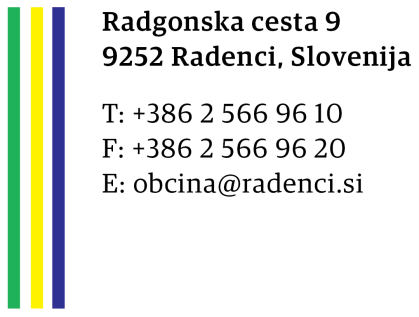 POVABILO K ODDAJI PONUDBENAROČNIKObčina Radenci, Radgonska cesta 9, 9252 Radenci (v nadaljevanju: naročnik), vabi vse zainteresirane ponudnike, da predložijo svojo pisno ponudbo v skladu z razpisno dokumentacijo in sodelujejo v postopku javnega naročila.OZNAKA IN PREDMET JAVNEGA NAROČILAOznaka JN: 431-0061/2020Predmet javnega naročila je: »Gradnja igrišča za minigolf« Naročilo se oddaja celovito.KONTAKTNA OSEBAKontaktna oseba: Mojca MarovičE-poštni naslov: mojca.marovic@radenci.siTelefonska št: 051 686 266.NAČIN ODDAJE JAVNEGA NAROČILAZa oddajo predmetnega naročila se v skladu s 47. členom Zakona o javnem naročanju (Uradni list RS, št. 91/15 in 14/18; v nadaljevanju ZJN-3) izvede postopek naročila male vrednosti. Naročnik bo v postopek javnega naročila vključil en krog pogajanj.Naročnik bo na podlagi pogojev in meril, določenih v razpisni dokumentaciji, izbral ponudnika, s katerim bo sklenil pogodbo.rOK IN NAČIN PREDLOŽITVE PONUDBEPonudniki morajo ponudbe predložiti v informacijski sistem e-JN na spletnem naslovuhttps://ejn.gov.si/eJN2, v skladu z Navodili za uporabo informacijskega sistema za uporabo funkcionalnosti elektronske oddaje ponudb e-JN: PONUDNIKI (v nadaljevanju: Navodila za uporabo e-JN), ki je del te razpisne dokumentacije in objavljen na spletnem naslovu https://ejn.gov.si/eJN2.Ponudnik se mora pred oddajo ponudbe registrirati na spletnem naslovu https://ejn.gov.si/eJN2, v skladu z Navodili za uporabo e-JN. Če je ponudnik že registriran v informacijski sistem e-JN, se v aplikacijo prijavi na istem naslovu.Ponudba se šteje za pravočasno oddano, če jo naročnik prejme preko sistema e-JNhttps://ejn.gov.si/eJN2 najkasneje do 03.08.2020 do 10:00 ure. Za oddano ponudbo sešteje ponudba, ki je v informacijskem sistemu e-JN označena s statusom »ODDANO«.Ponudnik lahko do roka za oddajo ponudb svojo ponudbo umakne ali spremeni. Če ponudnik v informacijskem sistemu e-JN svojo ponudbo umakne, se šteje, da ponudba ni bila oddana in je naročnik v sistemu e-JN tudi ne bo videl. Če ponudnik svojo ponudbo v informacijskem sistemu e-JN spremeni, je naročniku v tem sistemu odprta zadnja oddana ponudba. Po preteku roka za predložitev ponudb ponudbe ne bo več mogoče oddati.Dostop do povezave za oddajo elektronske ponudbe v tem postopku javnega naročila je na naslednji povezavi: https://ejn.gov.si/ponudba/pages/aktualno/aktualno_javno_narocilo_podrobno.xhtml?zadevaId=19793ČAS IN KRAJ ODPIRANJA PONUDB Odpiranje ponudb bo potekalo avtomatično v informacijskem sistemu e-JN dne 03.08.2020 in se bo začelo ob 10:10 uri na spletnem naslovu https://ejn.gov.si/eJN2.Odpiranje poteka tako, da informacijski sistem e-JN samodejno ob uri, ki je določena za javno odpiranje ponudb, prikaže podatke o ponudniku, o variantah, če so bile zahtevane oziroma dovoljene, ter omogoči dostop do .pdf dokumenta, ki ga ponudnik naloži v sistem e-JN pod razdelek »Predračun«.PREVZEM RAZPISNE DOKUMENTACIJERazpisno dokumentacijo lahko ponudniki dobijo na spletnih straneh naročnika, na naslovu https://www.radenci.siOdkupnine za razpisno dokumentacijo ni.   7.1. OBVESTILA IN POJASNILA V ZVEZI Z RAZPISNO DOKUMENTACIJOKomunikacija s ponudniki o vprašanjih v zvezi z vsebino naročila in v zvezi s pripravo ponudbe poteka izključno preko portala javnih naročil.Naročnik bo zahtevo za pojasnilo razpisne dokumentacije oziroma kakršnokoli drugo vprašanje v zvezi z naročilom štel kot pravočasno, v kolikor bo na portalu javnih naročil zastavljeno najkasneje do vključno 28.07.2020 do 20:00 ure. Na zahteve za pojasnila oziroma druga vprašanja v zvezi z naročilom, zastavljena po tem roku, naročnik ne bo odgovarjal.Naročnik sme v skladu s 67. členom ZJN-3 spremeniti ali dopolniti razpisno dokumentacijo. Tovrstne spremembe in dopolnitve bo naročnik izdal v obliki dodatkov k razpisni dokumentaciji. Vsak dodatek k razpisni dokumentaciji postane sestavni del razpisne dokumentacije. Kot del razpisne dokumentacije štejejo tudi vprašanja in odgovori, objavljeni na portalu javnih naročil.	MERILO ZA IZBIRO NAJUGODNEJŠE PONUDBE1. Merilo za izbiro najugodnejše ponudbe je ekonomsko najugodnejša ponudba za predmet tega javnega naročila, ki se določi na podlagi cene oziroma ponudbene vrednosti brez davka na dodano vrednost.2. Naročnik bo oddal javno naročilo potem, ko bo strokovna komisija za odpiranje inocenjevanje ponudb ugotovila, da so izpolnjeni naslednji pogoji:a. ponudba je skladna z zahtevami in pogoji, določenimi v obvestilu o javnem naročilu ter v dokumentaciji v zvezi z oddajo javnega naročila inb. ponudbo je oddal ponudnik, pri katerem ne obstajajo razlogi za izključitev iz 75.člena ZJN-3 in izpolnjuje pogoje za sodelovanje ter izpolnjuje pravila in merila skladno zdokumentacijo v zvezi z oddajo javnega naročila.3. Naročnik se lahko, ne glede na to, ali je takšno izključitev predvidel v dokumentaciji v zvezi z oddajo javnega naročila v skladu s šestim odstavkom 75. člena ZJN-3, odloči, da ne odda javnega naročila ponudniku, ki predloži ekonomsko najugodnejšo ponudbo, če kadarkoli do izdaje odločitve o javnem naročilu ugotovi, da je ta ponudnik kršil obveznosti okoljskega, delovnega ali socialnega prava, če od datuma ugotovljene kršitve niso pretekla tri leta.9 . NEOBIČAJNO NIZKA CENAČe bo naročnik menil, da je pri določenem naročilu glede na njegove zahteve ponudbaneobičajno nizka glede na cene na trgu ali v zvezi z njo obstaja dvom o možnosti izpolnitve naročila, bo preveril, ali je neobičajno nizka in od ponudnika zahteval, da pojasni ceno ali stroškov ponudbi. Naročnik mora preveriti, ali je ponudba neobičajno nizka tudi, če je vrednost ponudbe za več kot 50 odstotkov nižja od povprečne vrednosti pravočasnih ponudb in za več kot 20 odstotkov nižja od naslednje uvrščene ponudbe, vendar le, če je prejel vsaj štiri pravočasne ponudbe. Če bo naročnik v postopku javnega naročanja preveril dopustnost vseh ponudb, bo v skladu s prejšnjim stavkom preveril, ali je ponudba neobičajno nizka glede na dopustne ponudbe.NAVODILA PONUDNIKOM ZA IZDELAVO PONUDBESPLOŠNA NAVODILANavodila so namenjena za pomoč pri pripravi ponudbe. Prosimo, da poskrbite, da bo ponudba sestavljena v skladu s temi navodili. Predložite vse zahtevane podatke v obliki in po vrstnem redu, kot je zahtevano.Ponudba se sestavi tako, da ponudnik vpiše zahtevane podatke v obrazce, ki so sestavni del razpisne dokumentacije oz. Posameznih delov le-te.Ponudba mora biti izdelana na obrazcih iz prilog razpisne dokumentacije ali po vsebini in obliki enakih obrazcih, izdelanih s strani ponudnika. Ponudniki morajo izjave predložiti brez dodatnih pogojev. Vsi dokumenti morajo biti izpolnjeni, podpisani in žigosani s strani ponudnika (zakonitega zastopnika ali pooblaščene osebe s priloženim pooblastilom), razen dokumentov, ki jih izpolnijo, podpišejo in žigosajo samo tisti ponudniki, ki nastopajo s podizvajalci.Kot original se štejejo dokumenti, ki so podpisani (verificirani) z elektronskim podpisom (certifikatom). Kot original pa ne štejejo skeni dokumentov z izpisom elektronske potrditve.Ponudba ne sme vsebovati nobenih sprememb in dodatkov, ki niso v skladu z razpisno dokumentacijo. Popravljene napake morajo biti označene s parafo osebe, ki podpiše ponudbo.2. PRAVNE PODLAGEOddaja javnega naročila se izvaja predvsem po določbah naslednjih zakonov in na njihovi podlagi sprejetih podzakonskih predpisov:Zakon o javnem naročanju (ZJN-3; Uradni list RS, št. 91/2015 in 14/18)Zakon o pravnem varstvu v postopkih javnega naročanja (Uradni RS, št. 43/11, 60/11 – ztp-d, 63/13, 90/14 – zdu-1i in 60/17)Zakon o javnih financah (Uradni list RS, št. 11/11 - uradno prečiščeno besedilo, 14/13 - popr. in 101/13, 55/15 – zfisp, 96/15 – ziprs1617 in 13/18)Zakon o integriteti in preprečevanju korupcije (Uradni list RS, št. 69/11 - uradno prečiščeno besedilo);Uredba o finančnih zavarovanjih pri javnem naročanju (uradni list rs, št. 27/16)Obligacijski zakonik (Uradni list RS, št. 97/07 – uradno prečiščeno besedilo in 64/16 – odl. Us)Uredba o zelenem javnem naročanju (Uradni list RS, št. 51/17)Gradbeni zakon (Uradni list RS, št. 61/17)vsa ostala veljavna zakonodaja, ki velja v Republiki Sloveniji in ureja zadevno področje.Pri izvedbi javnega naročila ne more nastopati subjekt, za katerega je podana absolutna prepoved poslovanja na podlagi določbe 35. člena ZIntPK. V primeru nastopanja subjekta za katerega je na podlagi določbe 35. člena ZIntPK dovoljeno pogojno poslovanje, se morajo takšni subjekti vzdržati vseh dejanj, ki bi lahko pomenila vpliv na odločanje o sklenitvi in izvedbi postopka ali posla. V zvezi s tem morajo biti dosledno upoštevana določila  ZIntPK in relevantne določbe ZJN-3 (3. odstavek 91. člena). V primeru kršitev navedenih določb bo takšna ponudba izločena iz nadaljnjega postopka.Na naročnikov poziv mora izbrani ponudnik v postopku javnega naročanja ali pri izvajanju javnega naročila posredovati podatke o:svojih ustanoviteljih, družbenikih, delničarjih, komanditistih ali drugih lastnikih in podatke o lastniških deležih navedenih oseb ingospodarskih subjektih, za katere se glede na določbe zakona, ki ureja gospodarske družbe, šteje, da so z njim povezane družbe.Izbrani ponudnik mora podatke posredovati naročniku v roku osmih dni od prejema naročnikovega poziva.Zaradi zagotovitve transparentnosti posla in preprečitve korupcijskih tveganj je naročnik dolžan skladno s 6. odstavkom 14. člena ZIntPK pridobiti izjavo oziroma podatke o udeležbi fizičnih in pravnih oseb v lastništvu ponudnika, ter o gospodarskih subjektih, za katere se glede na določbe zakona, ki ureja gospodarske družbe, šteje, da so povezane družbe s ponudnikom. Za fizične osebe izjava vsebuje ime in priimek, naslov prebivališča in delež lastništva. Če ponudnik predloži lažno izjavo oziroma da neresnične podatke o navedenih dejstvih, ima to za posledico nepravilnost ponudbe oziroma ničnost pogodbe.V času javnega razpisa naročnik in ponudnik ne smeta začenjati in izvajati dejanj, ki bi v naprej določila izbor določene ponudbe. V času izbire ponudbe do začetka veljavnosti pogodbe naročnik in ponudnik ne smeta začenjati dejanj, ki bi lahko povzročila, da pogodba ne bi začela veljati ali da ne bi bila izpolnjena.V primeru ustavitve postopka nobena stran ne sme začenjati in izvajati postopkov, ki bi oteževali razveljavitev ali spremembo odločitve o izbiri izvajalca ali bi vplivali na nepristranskost naročnika in/ali državne revizijske komisije.3. JEZIK Razpisna dokumentacija je pripravljena v slovenskem jeziku. Ponudbe se oddajo v slovenskem jeziku.Ponudba je lahko v delu, ki se nanaša na tehnične značilnosti, kakovost in tehnično dokumentacijo, kot so na primer prospekti, propagandni ter tehnični material in drugo, predložena v tujem jeziku.Potrdila tujih organov se predložijo v izvirniku, ki mu je priložen prevod v slovenski jezik.Če bo naročnik ob pregledu in ocenjevanju ponudb ocenil, da je potrebno del ponudbe, ki ni predložen v slovenskem jeziku, uradno prevesti v slovenski jezik, bo to zahteval in ponudniku določi ustrezni rok. Stroške prevoda nosi ponudnik. Za tolmačenje vsebine ponudbe se upošteva besedilo ponudbe v slovenskem jeziku oziroma uraden prevod ponudbe v slovenski jezik.Ponudnik nosi vse stroške, povezane s pripravo in predložitvijo ponudbe. V primeru, da naročnik postopka ne zaključi z izbiro najugodnejšega ponudnika oziroma z najugodnejšim ponudnikom ne sklene pogodbe, naročnik ponudnikom odškodninsko ne odgovarja za stroške v zvezi s pripravo ponudbe. Izključena je tudi odškodninska odgovornost naročnika na podlagi 20. člena Obligacijskega zakonika za primer, če naročnik postopka ne bo zaključil z izbiro najugodnejšega ponudnika oziroma če z izbranim ponudnikom ne bo sklenil pogodbe zaradi neizpolnitve podlag za oddajo ali realizacijo predmeta javnega naročila.4. SKUPNA PONUDBAPonudbo lahko odda skupina gospodarskih subjektov, vključno z začasnimi združenji. Naročnik od slednjih v fazi oddaje ponudbe ne zahteva določene pravne oblike. V ponudbi mora skupina gospodarskih subjektov predložiti s strani zakonitih zastopnikov vseh sodelujočih v skupni ponudbi podpisan sporazum oziroma pogodbo, iz katere izhajajo sledeče informacije:Izkazovanje, da niso podani razlogi za izključitev, kot jih opredeljuje 75. člen ZJN-3 in so navedeni v poglavju Pogoji za ugotavljanje sposobnosti te razpisne dokumentacije, mora biti podano s strani vseh sodelujočih gospodarskih subjektov v skupni ponudbi.Izpolnjevanje pogojev za sodelovanje, kot jih opredeljuje 76. člen ZJN-3, se, če ni pri posameznem pogoju te razpisne dokumentacije določeno drugače, ugotavlja kumulativno, za vse gospodarske v skupni ponudbe.5. PONUDBA S PODIZVAJALCIZa podizvajalsko razmerje gre v vseh primerih, ko glavni izvajalec del javnega naročila odda v izvajanje drugi osebi, to je podizvajalcu. Podizvajalec je gospodarski subjekt, ki je pravna ali fizična oseba in za ponudnika, s katerim je naročnik sklenil pogodbo o izvedbi javnega naročila, dobavlja blago ali izvaja storitev oziroma gradnjo, ki je neposredno povezana s predmetom javnega naročila. V razmerju do naročnika ponudnik kot glavni ponudnik v celoti odgovarja za izvedbo prevzetega naročila ne glede na število podizvajalcev.Če bo ponudnik izvajal javno naročilo s podizvajalci, mora v ponudbi navesti:Ponudnik z oddajo ponudbe in podpisom krovne izjave potrjuje, da je v primeru podajanja popusta na ponudbeno ceno, pridobil predhodno soglasje podizvajalca k znižanju ponudbene cene tudi v delu, ki ga bo izvedel podizvajalec. Popust na ponudbeno ceno se bo upošteval tudi na vrednost del, ki jih bo izvedel podizvajalec.Glavni izvajalec mora med izvajanjem javnega naročila naročnika obvestiti o morebitnih spremembah informacij iz prejšnjega odstavka in poslati informacije o novih podizvajalcih, ki jih namerava naknadno vključiti v izvajanje takšnih gradenj ali storitev, in sicer najkasneje v petih dneh po spremembi. V primeru vključitve novih podizvajalcev mora glavni izvajalec skupaj z obvestilom posredovati tudi kontaktne podatke in zakonite zastopnike predlaganih podizvajalcev ter priložiti zahtevo podizvajalca za neposredno plačilo, če podizvajalec to zahteva.Naročnik bo zavrnil vsakega podizvajalca, če zanj obstajajo razlogi za izključitev iz prvega, drugega ali četrtega odstavka 75. člena ZJN-3, razen v primeru iz tretjega odstavka 75. člena ZJN-3.Ne glede na to ali je naročnik v razpisni dokumentaciji kot relevantne opredelil razloge za izključitev iz 6. odstavka 75. člena ZJN-3, lahko zavrne vsakega podizvajalca, če zanj obstajajo razlogi za izključitev iz točke č, d, g in h 6. odstavka 75. člena ZJN-3.Naročnik lahko zavrne predlog za zamenjavo podizvajalca oziroma vključitev novega podizvajalca, če bi to lahko vplivalo na nemoteno izvajanje ali dokončanje del in če novi podizvajalec ne izpolnjuje pogojev, ki jih je postavil naročnik v dokumentaciji v zvezi z oddajo javnega naročila. Naročnik bo o morebitni zavrnitvi novega podizvajalca obvestiti glavnega izvajalca najpozneje v desetih dneh od prejema predloga.V kolikor podizvajalec v skladu z 2. in 3. odstavkom 94. člena ZJN-3, zahteva neposredno plačilo, se šteje, da je neposredno plačilo podizvajalcu obvezno, kar sta dolžan upoštevati naročnik in glavni izvajalec.Kadar namerava ponudnik izvesti javno naročilo s podizvajalcem, ki zahteva neposredno plačilo v skladu s tem členom, mora:6. USTAVITEV POSTOPKA, ZMANJŠANJE OBSEGA NAROČILA, DOPOLNJEVANJE, SPEMINJANJE IN POJASNJEVANJE PONUDBNaročnik lahko skladno z določili 90. člena ZJN-3 ustavi postopek oddaje javnega naročila, zavrne vse ponudbe ali odstopi od izvedbe javnega naročila.Naročnik si pridržuje pravico, da zmanjša obseg naročila, ne da bi zato moral navajati posebne razloge. Ponudniki morajo to dejstvo upoštevati pri sestavi ponudbenih cen.Ponudnik z oddajo ponudbe potrjuje, da je z navedenim dejstvom seznanjen in nima pravice do uveljavljanja odškodnine v primeru, da se naročnik odloči za zmanjšanje obsega razpisanih del. Izbrani ponudnik nima pravice do kakršnihkoli zahtevkov iz naslova neoddanega dela javnega naročila.Naročnik bo v primeru dopolnjevanja ter pojasnjevanja ponudbe ravnal skladno z določili 89. člena ZJN-3.OBVESTILO O ODDAJI NAROČILAPo sprejemu odločitve o oddaji naročila bo naročnik slednjo objavil na portalu javnih naročil. Naročnik o vseh odločitvah obvesti ponudnike in kandidate na način, da odločitev objavi na portalu javnih naročil. Odločitev se šteje za vročeno z dnem objave na portalu javnih naročil. Ponudnike opozarjamo, da so sami dolžni spremljati objave odločitev na portalu javnih naročil.SKLENITEV POGODBE IN SPREMEMBE POGODBEIzbrani ponudnik bo pozvan k podpisu pogodbe. Če se izbrani ponudnik v osmih (8) delovnih dneh od prejema poziva k podpisu pogodbe ne bo odzval z vračilom podpisane verzije pogodbe in jo poslal ali izročil na naslov/sedež naročnika (oddajna teorija), lahko naročnik šteje, da je izbrani ponudnik odstopil od ponudbe.Naročnik bo unovčil celotno finančno zavarovanje za resnost ponudbe, katerega mu je predložil ponudnik, ki je odstopil od ponudbe. Prav tako bo naročnik od takšnega ponudnika zahteva povračilo vse morebitno dodatno nastale škode zaradi takšnega ravnanja izbranega ponudnika. Naročnik si pridržuje tudi pravico sodno iztožiti podpis pogodbe, če bi bilo to naročniku v interesu.Pogodba o izvedbi javnega naročila se lahko spremeni brez novega postopka javnega naročanja zgolj kot določa 95. člen ZJN-3.ZAUPNOST PONUDBENE DOKUMENTACIJEPonudniki, ki z udeležbo v postopku oziroma izvajanju pogodbenih obveznosti izvedo za zaupne podatke oziroma poslovne skrivnosti, so jih dolžni varovati v skladu s predpisi.Podatki, ki jih bo ponudnik upravičeno označil kot zaupne oziroma poslovno skrivnost, bodo uporabljeni zgolj za namene postopka in ne bodo dostopni nikomur zunaj kroga oseb, ki bodo vključene v postopek konkretnega javnega naročila. Na podlagi drugega odstavka 35. člena ZJN-3 so javni podatki specifikacije ponujenega blaga, storitve ali gradnje in količina iz te specifikacije, cena na enoto, vrednost posamezne postavke in skupna vrednost iz ponudbe ter vsi tisti podatki, ki so vplivali na razvrstitev ponudbe v okviru drugih meril.Kot poslovno skrivnost lahko ponudnik označi dokumente, ki vsebujejo podatke, pa ti niso vsebovani v nobenem javnem registru ali drugače javno dostopni, ter poslovne podatke, ki so s predpisi ali internimi akti ponudnika označeni kot zaupni/poslovna skrivnost. Ponudnik mora v tem primeru predložiti sklep o varovanju poslovne skrivnosti v katerem je opredeljeno, katere podatke ponudnik šteje za poslovno skrivnost. Naročnik bo obravnaval kot takšne tiste dokumente v ponudbeni dokumentaciji, ki bodo opredeljeni v sklepu o varovanju teh podatkov. Ob tem naročnik opozarja ponudnike, da pod zaupne podatke ali poslovno skrivnost ne sodijo podatki, ki so javni na podlagi določil zakonodaje. Vsi podatki, ki so na podlagi ZJN-3 javni oziroma podatki, ki so javni na podlagi drugega zakona, ne bodo obravnavani kot poslovna skrivnost, ne glede na to, ali jih bo ponudnik opredelil oziroma označil kot take.VELJAVNOST PONUDBEPonudba velja najmanj 90 dni od roka za predložitev ponudb. V primeru krajšega roka veljavnosti ponudbe se ponudba zavrne.PRAVNO VARSTVOPravno varstvo v postopku javnega naročanja je zagotovljeno v skladu z določbami Zakona o pravnem varstvu v postopkih javnega naročanja (v nadaljevanju: ZPVPJN), po postopku in na način, kot ga določa zakon. Zahtevek za revizijo, ki se nanaša na vsebino objave in/ali razpisno dokumentacijo se lahko vloži v desetih delovnih dneh od dneva objave obvestila o javnem naročilu ali obvestila o dodatnih informacijah, informacijah o nedokončanem postopku ali popravku, če se s tem obvestilom spreminjajo ali dopolnjujejo zahteve ali merila za izbor najugodnejšega ponudnika, pri čemer se lahko zahtevek za revizijo nanaša na spremenjeno, dopolnjeno ali pojasnjeno vsebino objave ali razpisne dokumentacije ali z njim neposredno povezano navedbo v prvotni objavi ali razpisni dokumentaciji. Zahtevka za revizijo ni dopustno vložiti po roku za prejem ponudb, razen če je rok za prejem ponudb krajši od desetih delovnih dni. V tem primeru se lahko zahtevek za revizijo vloži v desetih delovnih dneh od dneva objave obvestila o naročilu.Takso v višini 2.000 EUR mora vlagatelj plačati na transakcijski račun Ministrstva za finance, številka SI56 0110 0100 0358 802, odprt pri Banki Slovenije, Slovenska 35, 1505 Ljubljana, Slovenija, SWIFT KODA: BSLJSI2X; IBAN:SI56011001000358802 – taksa za postopek revizije javnega naročanja.Zahtevek za revizijo mora biti vložen pri Občina  Radenci, Radgonska cesta 9, 9252 Radenci, in sicer neposredno na tem naslovu ali po pošti priporočeno s povratnico. 									Roman Leljak, župan									Občina RadenciMERILA1.MERILAIzbira ponudb bo potekala po naslednjem kriteriju: ekonomsko najugodnejša ponudba.Upošteval se bo ponder: Najnižja cena.POGOJI ZA PRIZNANJE USPOSOBLJENOSTIDopustna ponudba je ponudba, ki jo predloži ponudnik, za katerega ne obstajajo razlogi za izključitev in ki izpolnjujejo pogoje za sodelovanje, njegova ponudba ustreza potrebam in zahtevam naročnika, določenim v tehničnih specifikacijah in v dokumentaciji v zvezi z oddajo javnega naročila, je prispela pravočasno, pri njeni dokazano nedovoljeno dogovarjanje ali korupcija, naročnik je ni ocenil za neobičajno nizko in cena ne presega zagotovljenih sredstev naročnika.Ponudnik mora pripraviti ponudbo v skladu z zahtevami iz te razpisne dokumentacije. V nadaljevanju so opredeljene zahteve, ki jih mora izpolnjevati ponudnik. Naročnik lahko ponudnika iz sodelovanja izključi tudi v ostalih primerih za katere tako določa zakon. RAZLOGI ZA IZKLJUČITEVPOSLOVNA IN FINANČNA SPOSOBNST3. 	TEHNIČNA SPOSOBNOSTFINANČNA ZAVAROVANJAFinančna zavarovanja»Resnost ponudbe«Ponudnik dostavi zavarovaje za resnost ponudbe  na naslov naročnika Občina Radenci, Radgonska cesta 9, 9252 Radenci skupaj s ponudbo.»Dobra izvedba pogodbenih obveznosti«Ponudnik mora v ponudbi predložiti lastno izjavo, da bo v primeru izbora na javnem naročilu zagotovil ustrezno obliko zavarovanja. Ponudnik, ki bo uspel na naročilu, bo moral ob podpisu pogodbe, naročniku predložiti lastno bianco menico (3 kom) za dobro izvedbo pogodbenih obveznosti, v višini 10% (deset odstotkov) od pogodbene vrednosti, vključno z DDV in jo lahko naročnik unovči v naslednjih primerih: • če se bo izkazalo, da predmet pogodbe ni izveden v skladu s pogodbo, zahtevami       razpisne dokumentacije, popisom del ali drugimi specifikacijami naročnika,• če bo naročnik pogodbo razdrl zaradi napak pri izvajanju predmeta pogodbe,• če bo naročnik razdrl pogodbo zaradi ponudnikove neupravičene zamude pri izvedbi del   za več kot 10 delovnih dni,• če bo ponudnik (izvajalec) postal insolventen,• če bo naročnik pogodbo razdrl zaradi drugih razlogov, predvidenih v pogodbi,• če ponudnik ne predloži, ali zavrne predložitev garancije za odpravo napak v garancijski   dobi, v skladu z določbami navodil ponudnikom.»Zavarovanje za odpravo napak«Ponudnik mora predložiti lastno izjavo, da bo v primeru izbora na javnem naročilu zagotovil ustrezno obliko zavarovanja.VSEBINA PONUDBENE DOKUMENTACIJEPonudbeno dokumentacijo sestavljajo spodaj našteti dokumenti, ki morajo po vsebini in obliki ustrezati obrazcem in drugim navodilom iz razpisne dokumentacije, torej mora biti ponudba izdelana v skladu z zahtevami naročnika, podpisana in žigosana, kjer je to označeno.V primeru elektronske oddaje se kot original štejejo tudi dokumenti, ki so podpisani (verificirani) z elektronskim podpisom (certifikatom). Kot original pa ne štejejo skeni dokumentov z izpisom elektronske potrditve.Navedeni dokumenti morajo biti izpolnjeni, kot to zahtevajo navodila obrazca ali to iz njihovega besedila izhaja. V primeru, če ponudnik posameznega zahtevanega dokumenta ne predloži (oziroma ga ne predloži na poziv naročnika, če je takšen poziv mogoč na podlagi določil ZJN-3), ali pa bo predloženi dokument v nasprotju z zahtevami razpisne dokumentacije, bo naročnik tako ponudbo zavrnil kot nedopustno.Zaželeno je, da so zahtevani dokumenti zloženi po spodaj navedenem vrstnem redu. Prav tako je zaželeno, da so vse strani ponudbene dokumentacije oštevilčene z zaporednimi številkami.Obrazec št: 1PonudbaNa osnovi povabila za naročilo »Gradnja igrišča za mini golf«  dajemo ponudbo, kot sledi:I. Ponudba številka: _______________Ponudbo oddajamo (ustrezno označite):1.  samostojno2.  z naslednjimi partnerji (navedite samo firme): 3.  z naslednjimi podizvajalci (navedite samo firme): 4.   z uporabo zmogljivosti naslednjih subjektov (navedite samo firme): II. Ponudbena cenaZavezujemo se, da bomo vsa dela izvršili skladno z zahtevami naročnika, najkasneje v roku določenem v razpisni dokumentaciji.III. Rok veljavnosti ponudbe Ponudba velja najmanj 90 dni od roka za predložitev ponudb. Prekratka veljavnost ponudbe pomeni razlog za zavrnitev ponudbe.IV. Podatki o plačilu Plačila se opravijo na podlagi izdanih računov. Rok plačila je 30 dni od datuma prejema računa ( oz. v skladu s trenutno veljavno zakonodajo). Če naročnik izpodbija del zneska, je dolžan plačati nesporni del zneska. Roki plačil podizvajalcem so enaki kot za izvajalca.Izvajalec izstavi račun v elektronski obliki (eRačun) preko spletnega portala UJPnet. Kot uradni prejem računa se šteje datum vnosa računa v sistem UJPnet.Strinjamo se, da naročnik ni zavezan sprejeti nobene od ponudb, ki jih je prejel, ter da v primeru odstopa naročnika od oddaje javnega naročila ne bodo povrnjeni ponudniku nobeni stroški v zvezi z izdelavo ponudb. V. Podatki o gospodarskem subjektuKraj in datum:								(Žig in podpis)Obrazec št: 2Krovna izjavaV zvezi z javnim naročilom  »Gradnja igrišča za mini golf«____________________________________,(naziv ponudnika, partnerja v skupni ponudbi)s polno odgovornostjo izjavljamo, da:Obrazec št. 3 IZJAVA GOSPODARSKEGA SUBJEKTA IN POOBLASTILO ZA PRIDOBITEV PODATKOV IZ KAZENSKE EVIDENCEPod kazensko in materialno odgovornostjo izjavljamo, da naša družba, _____________________(firma), _________________________________ (naslov), matična številka _______________________________________ ni bila pravnomočno obsojena zaradi kaznivih dejanj, ki so našteta v prvem odstavku 75. člena ZJN-3. Obenem izjavljamo, da:gospodarskemu subjektu ni bila v zadnjih treh letih pred potekom roka za oddajo ponudb s pravnomočno odločbo pristojnega organa Republike Slovenije ali druge države članice  EU ali tretje države dvakrat izrečena globa prekrška v zvezi s plačilom za delo,lahko naročnik sam pridobi potrdila, ki se nanašajo na zgoraj navedeno iz uradnih evidenc, ki jih vodijo državni organi, organi lokalnih skupnosti ali nosilci javnih pooblastil,bomo, v kolikor bo naročnik zahteval, v postavljenem roku naročniku izročili ustrezna potrdila, ki se nanašajo na zgoraj navedeno in se ne vodijo v uradnih evidencah, ki jih vodijo državni organi, organi lokalnih skupnosti ali nosilci javnih pooblastil.POOBLASTILOPooblaščam naročnika Občino Radenci, Radgonska cesta 9, 9252 Radenci, da za potrebe preverjanja izpolnjevanja pogojev v postopku javnega naročila od Ministrstva za pravosodje pridobi potrdilo iz kazenske evidence in evidence o prekrških.Kraj in datum:							(Žig in podpis)Obrazec št. 4IZJAVA ČLANOV ORGANOV IN ZASTOPNIKOV GOSPODARSKEGA SUBJEKTA IN PODOBLASTILO ZA PRIDOBITEV PODATKOV IZ KAZENSKE EVIDENCEPod kazensko in materialno odgovornostjo izjavljam, da nisem bil/a pravnomočno obsojen/a zaradi kaznivih dejanj, ki so opredeljena v prvem  odstavku  75. člena ZJN-3. Obenem izjavljam, da:lahko naročnik sam pridobi potrdila, ki se nanašajo na zgoraj navedeno iz uradnih evidenc, ki jih vodijo državni organi, organi lokalnih skupnosti ali nosilci javnih pooblastil,bom, v kolikor bo naročnik zahteval, v postavljenem roku naročniku izročil/a ustrezna potrdila, ki se nanašajo na zgoraj navedeno, in se ne vodijo v uradnih evidencah, ki jih vodijo državni organi, organi lokalnih skupnosti ali nosilci javnih pooblastil.POOBLASTILOSpodaj podpisani pooblaščam naročnika Očino Radenci, Radgonska cesta 9, 9252 Radenci, da za potrebe preverjanja izpolnjevanja pogojev v postopku javnega naročila od Ministrstva za pravosodje pridobi potrdilo iz kazenske evidence. Moji osebni podatki so naslednji:Kraj in datum:							(Žig in podpis)Izjava članov upravnega, vodstvenega ali nadzornega organa gospodarskega subjekta in pooblastilo za pridobitev podatkov iz kazenske evidence mora osebno podpisati oseba, na katero se izjava nanaša. Teh izjav ni mogoče podpisati prek pooblaščencev. V primeru nastopa s partnerji in podizvajalci, je potrebno izjave predložiti tudi za člane organov partnerjev in podizvajalcev.Obrazec št. 5IZJAVA O NEBLOKIRANIH RAČUNIH IN PLAČILNIHPOGOJIHPonudnik (podizvajalec): ______________________________________________________________Kot ponudnik, dajemo naslednjo IZJAVO O NEBLOKIRANIH RAČUNIH IN PLAČILNIH POGOJIHIzjavljamo,da nudimo trideset (30) dnevni plačilni rok, ki začne teči z dnem prejema pravilno izstavljenega računa,da v zadnjih šestih (6) mesecih pred objavo javnega naročila nismo imeli blokiranih transakcijskih računov.Obvezna priloga: Potrdilo poslovne banke, vi vodi račun ponudnika, iz katerega izhaja, da ni imel blokiranega transakcijskega računa. Ponudnik predloži potrdilo vsake izmed bank, pri kateri ima ponudnik odprt TRR ali obrazec BON-2, iz katerega je razvidno izpolnjevanje tega pogoja. Opomba: Kadar namerava ponudnik izvesti javno naročilo s podizvajalcem, mora to izjavo priložiti tudi podizvajalec.Kraj in datum: 							(Žig in podpis)Obrazec št. 6IZJAVA O STROKOVNEM KADRU_______________________________________________________ kot ponudnik, dajemo naslednjoIZJAVO O STROKOVNEM KADRUIzjavljamo:da smo zanesljiv ponudnik, sposoben upravljanja, z izkušnjami, izgledom in zadostnim številom zaposlenih, ki so sposobni izvesti razpisana dela, ter da razpolagamo z zadostnimi lastnimi tehničnimi zmogljivostmi za izvedbo javnega naročila,da razpolagamo s strokovnim kadrom za izvedbo javnega naročila.Datum in kraj:								(Žig in podpis)Obrazec št. 7Vzorec menične izjave za RESNOST PONUDBEMENIČNA IZJAVAs pooblastilom za izpolnitev in unovčenje meniceNaročniku OBČINA RADENCI, Radgonska cesta 9, 9252 Radenci, kot zavarovanje za resnost ponudbe, ki so opredeljena v javnem naročilu»Gradnja igrišča za mini golf« izročamo bianko lastno menico ter menično izjavo s pooblastilom za izpolnitev in unovčenje menice.Naročnika OBČINO RADENCI pooblaščamo, da izpolni priloženo menico z zneskom v višini 5.000 EUR in z vsemi ostalimi potrebnimi podatki ter jo na naš račun unovči v primeru, če kot izbrani ponudnik ne bomo pristopili k podpisu pogodbe. Menična izjava je veljavna od njenega podpisa do izteka roka veljavnosti zavarovanja t.j. najkasneje do 10 dni od vročitve pogodbe v podpis.Menica je unovčljiva pri: _______________s transakcijskega računa (TRR): _______________Bianco menico preda ponudnik na naslov naročnika do dneva odpiranja ponudb.Obrazec št.8Vzorec menične izjave za dobro izvedbo DELMENIČNA IZJAVAs pooblastilom za izpolnitev in unovčenje meniceNaročniku OBČINA RADENCI, Radgonska cesta 9, 9252 Radenci, kot zavarovanje za dobro izvedbo del, ki so opredeljena v javnem naročilu»Gradnja igrišča za mini golf« izročamo 3 bianko lastne menice ter menično izjavo s pooblastilom za izpolnitev in unovčenje menic.Naročnika OBČINO RADENCI pooblaščamo, da izpolni priloženo menico z zneskom v višini najmanj 10,00 % pogodbene vrednosti z DDV, kar znaša __________in z vsemi ostalimi potrebnimi podatki ter jo na naš račun unovči v primeru, če izvajalec svoje pogodbene obveznosti ne bo izpolnil v dogovorjeni kvaliteti, količini in rokih, opredeljenih v pogodbi o izvedbi predmetnega naročila. Naša obveza velja tudi v primeru delne izpolnitve pogodbene obveznosti, če izvedba tudi delno ne zadostuje pogodbenim zahtevam.Menična izjava je veljavna od njenega podpisa do izteka roka veljavnosti zavarovanja za dobro izvedbo po predmetnem naročilu, t.j. najkasneje do ____________.Menica je unovčljiva pri: _______________s transakcijskega računa (TRR): _______________Bianco menico preda izbrani ponudnik ob podpisu pogodbe.Obrazec št: 9Izjava zastopnika podizvajalca v zvezi z izpolnjevanjem obveznih pogojev za podizvajalce IN POOBLASTILOPod kazensko in materialno odgovornostjo izjavljamo, da naša družba, _______________(Firma), _________________(Naslov), matična številka: _______________ ni bila pravnomočno obsojena zaradi kaznivih dejanj, ki so našteta v prvem odstavku 75. člena ZJN-3.Obenem izjavljamo, da:S podpisom te izjave izjavljamo, da izpolnjujemo vse pogoje iz razpisne dokumentacije, za katere je navedeno, da se izpolnjevanje izkazuje s podpisom te izjave!  POOBLASTILOPooblaščam naročnika Občino Radenci, Radgonska cesta 9, 9252 Radenci, da za potrebe preverjanja izpolnjevanja pogojev v postopku javnega naročila od Ministrstva za pravosodje pridobi potrdilo iz kazenske evidence in evidence o prekrških.Obrazec št: 10Izjava podizvajalcaV zvezi z javnim naročilom »Izgradnja velikega nogometnega igrišča na umetni travi«izjavljamo, da bomo v primeru izbire gospodarskega subjekta sodelovali pri izvedbi predmeta javnega naročila z deli v vrednosti _______________ EUR v skladu z razpisnimi pogoji.Izjavljamo (ustrezno označi):[   ] DA zahtevamo izvedbo neposrednih plačil, in zato podajamo soglasje, da sme naročnik namesto glavnega izvajalca poravnati obveznosti glavnega izvajalca, ki nastanejo pri izvajanju javnega naročila do nas kot podizvajalca.[   ] NE zahtevamo izvedbe neposrednih plačil.Opomba:V primeru večjega števila podizvajalcev se obrazec fotokopira.Obrazec št: 11Izjava o nastopu s podizvajalciPri izvedbi javnega naročila »Izgradnja velikega nogometnega igrišča na umetni travi«izjavljamo, da (ustrezno označi in izpolni):[   ] ne nastopamo s podizvajalci[   ] nastopamo z naslednjimi podizvajalci:Izjavljamo, da bomo ob morebitni zamenjavi podizvajalca ali uvedbi novega podizvajalca, ki ni priglašen v ponudbeni/prijavni dokumentaciji, predhodno pridobili pisno soglasje naročnika. Seznanjeni smo z dejstvom, da ima naročnik, če ponudnik ne bo priglasil vseh podizvajalcev, iz tega razloga pravico krivdno odpovedati sklenjeno pogodbo, če naknadno ugotovi, da ponudnik nastopa s podizvajalci ali s podizvajalci, ki jih ponudnik ni priglasil.Opomba: 
V primeru, da ponudnik nastopa z več podizvajalci, se obrazec ustrezno razmnoži.Obrazec št. 12Izjava o lastniških deležihSkladno z določili 14. člena Zakona o integriteti in preprečevanju korupcije spodaj podpisani zakoniti zastopnik gospodarskega subjekta:- izjavljam, da so družbeniki gospodarskega subjekta (podatki o udeležbi fizičnih in pravnih oseb v lastništvu gospodarskega subjekta, vključno z udeležbo tihih družbenikov):- izjavljam,  da so gospodarski subjekti za katere se glede na določbe zakona, ki ureja gospodarske družbe, šteje, da so povezane družbe z gospodarskim subjektomoziroma v kolikor v zgornji tabeli ni naveden noben gospodarski subjekt izjavljam, da ne obstajajo gospodarski subjekti, ki se skladno z določili zakona, ki ureja gospodarske družbe, štejejo za povezane družbe z gospodarskim subjektom.OPOMBA: V primeru skupnega nastopa več partnerjev, mora vsak izmed partnerjev predložiti to izjavo. V primeru več podatkov, se predloži nov obrazec z navedenimi preostalimi podatki.VZOREC POGODBENAROČNIK: (v nadaljevanju: naročnik)inIZVAJALEC:(v nadaljevanju: izvajalec)sklepata naslednjoPOGODBO O IZVEDBI JAVNEGA NAROČILA»Gradnja igrišča za mini golf«UGOTOVITVENE DOLOČBEčlenNa osnovi javnega razpisa za oddajo javnega naročila »Gradnja igrišča za mini golf« objavljenega na portalu javnih naročil dne ____________, št. objave _________________, je bil z odločitvijo o oddaji javnega naročila št. _____________, z dne ____________, kot najugodnejši ponudnik izbran izvajalec po tej pogodbi, zato s to pogodbo naročnik naroča, izvajalec pa prevzame v izvedbo dela razpisanega javnega naročila.Sklep o oddaji javnega naročila je postal pravnomočen dne _______________.Dokumentacija v zvezi z oddajo javnega naročila, št. _________________, z dne ___________ in ponudba izvajalca št. _____________, z dne _____________, vključno s ponudbenim predračunom izvajalca (v nadaljevanju: dokumentacija v zvezi z javnim naročilom), so sestavni del te pogodbe, zato so sestavni del te pogodbe tudi vse zahteve in pogoji iz dokumentacije v zvezi z javnim naročilom, ki niso izrecno navedene v tej pogodbi. V primeru nasprotja med to pogodbo, dokumentacijo v zvezi z javnim naročilom in ponudbo, veljajo najprej določbe te pogodbe, nato določbe dokumentacije v zvezi z javnim naročilom, nato določbe ponudbe, če ni v tej pogodbi izrecno navedeno drugače.PREDMET POGODBEčlenS sklenitvijo te pogodbe naročnik odda, izvajalec pa prevzema v skladu z razpisnimi pogoji vsa gradbena dela, storitve in dobavo blaga potrebne za izvedbo predmeta javnega naročila »Gradnja igrišča za mini golf« v skladu s popisom del. Predmet pogodbe je izvedba del v skladu z zahtevami naročnika ter ponudbo izvajalca št. _______________, z dne ___________. členIzvajalec s podpisom te pogodbe potrjuje, da je v celoti seznanjen z obsegom in zahtevnostjo pogodbenih del, razpisno in drugo dokumentacijo ter z lokacijo, objektom in terenskimi razmerami, kjer se bodo pogodbena dela izvajala.POGODBENA CENAčlenOcenjena vrednost pogodbePogodbena cena je dogovorjena s klavzulo »dejanske količine in fiksne enotne cene« in je ob sklenitvi pogodbe ocenjena na osnovi ponudbe iz znaša:- znesek v EUR brez DDV:	____________________________	- DDV 22%: _________________________________________				- znesek v EUR z DDV: _______________________________		Pogodbena cena iz predhodnega odstavka tega člena je določena po predračunskih količinah in po fiksnih cenah na enoto. V enotnih cenah posameznih postavk je upoštevana tudi vrednost vseh pripravljalnih in pomožnih del za izvedbo pogodbenih del, stroškov za izdelavo potrebne delavniške dokumentacije, stroškov meritev, preiskav in atestov, zavarovanj, varnosti pri delu in drugih stroškov. Pogodbena cena zajema tudi dela, ki v posameznih postavkah popisa del niso zajeta, vendar so po svoji naravi nujna za normalni potek del in dela, ki izhajajo iz določb, ki jih mora kot izvajalec izvesti na podlagi veljavnih predpisov.Izvajalec mora ob izdaji začasne ali končne situacije upoštevati veljavni Zakon o davku na dodano vrednost.členObračun del – izdajanje začasnih situacijIzvajalec bo izvedena dela obračunaval z mesečnimi situacijami do petega (5.) dne v mesecu, in sicer na podlagi popisa dejansko izvedenih del, ki so evidentirana in potrjena v knjigi obračunskih izmer.Izvajalec mora obračunsko situacijo poslati nadzorniku in naročniku po elektronski pošti ali na drug način, ki je dogovorjen med strankami.Izvedena dela morajo biti potrjena s strani nadzornika, ki ga določi naročnik, z vpisom v gradbeno knjigo. Nadzornik je dolžan potrditi situacijo oziroma podati pripombe na situacijo v roku treh (3) delovnih dni od njenega prejema. V kolikor v tem roku ni pripomb s strani nadzornika, se situacija šteje za potrjeno, naročnik pa jo je dolžan plačati v skladu z določbo naslednjega člena te pogodbe. Nadzornik ne sme podati pripomb na situacijo, če so dela opravljena in jih je potrdil z vpisom v gradbeno knjigo.V primeru, da se nadzornik v postavljenem roku iz prejšnjega odstavka tega člena z izstavljeno situacijo ne bo strinjal, mora izvajalcu in naročniku natančno sporočiti, katere postavke ali deli postavk so sporni, katera višina situacije je sporna ter razloge, zaradi katerih je del situacije sporen. Situacija se v delu, v katerem ni obrazloženo zavrnjena, šteje za potrjeno.Naročnik mora plačati nesporni znesek situacije, sicer z dnem zapadlosti situacije preide v dolžniško zamudo in ima izvajalec pravico zaračunati naročniku zamudne obresti v skladu z veljavnimi predpisi.Vsi računi (situacije)  morajo biti izstavljeni v elektronski obliki (e–račun) skladno s 26. členom Zakona o opravljanju plačilnih storitev za proračunske uporabnike (Uradni list RS št: 59/10 s spremembami in dopolnitvami) in morajo vsebovati vse podatke, ki so predpisani v ZDDV-1. Na računu se mora izvajalec sklicevati na številko pogodbe in navesti, da je gradbena situacija sestavni del računa. Prikazan mora biti zadržani znesek in znesek za plačilo.Obvezne priloge e-računov po tej pogodbi so:gradbena situacija, potrjena s strani odgovornega nadzornika,poročilo o poteku del,računi oziroma gradbene situacije podizvajalcev, potrjene s strani izvajalca, v kolikor gre za neposredna plačila podizvajalcem,specifikacija prejemnikov plačil po izstavljenem računu izvajalca, oblikovana po zahtevah naročnika ,ostala dokumentacija, ki potrjuje, da je zaračunana storitev dejansko opravljena v skladu s to pogodbo, gradbenim dnevnikom in s potrjeno knjigo obračunskih izmer.členKončna situacijaKončno situacijo izvajalec izstavi po izdelavi končnega obračuna v obliki e-računa.Do izplačila po končni situaciji ne more priti, preden izvajalec naročniku ne preda finančnega zavarovanja za odpravo napak v garancijskem roku.členRok plačila in način plačilaNaročnik mora situacijo, ki ni bila zavrnjena v roku, plačati trideseti (30.) dan od njenega prejema, v primeru zamude plačila ima izvajalec pravico zaračunati naročniku zamudne obresti v skladu z veljavnimi predpisi. OBVEZNOSTI POGODBENIH STRANKčlenObveznosti izvajalcaIzvajalec izjavlja, da je seznanjen s pogoji in lokacijo izvajanja del, na katere je bil pisno opozorjen pred oddajo ponudbe, in da so ti pogoji upoštevani pri določitvi rokov za izvajanje del po tej pogodbi. Izvajalec se obvezuje, da bo:vodil gradbeni dnevnik;vodil knjigo obračunskih izmer;prevzeta dela izvedel strokovno pravilno, vestno in kvalitetno, v skladu z veljavnimi standardi in zakoni, tehničnimi predpisi; v imenu naročnika prijavil začetek gradbenih del ustreznim organom in organizacijam, v kolikor je prijava potrebna glede na veljavno zakonodajo;označil gradbišče skladno s predpisi in navodili naročnika. Izvajalec mora zagotoviti tudi izdelavo in postavitev gradbiščnih in razlagalnih tabel skladno z zakonodajo, ki velja v trenutku izvajanja del.takoj, najkasneje pa v desetih (10) dneh,  pisno opozoril naročnika na okoliščine, ki bi lahko otežile ali onemogočile kvalitetno in pravilno izvedbo del;naročniku omogočal ustrezen nadzor;v primeru dodatnih del oz. sprememb, obvestil naročnika najkasneje v desetih (10) dneh od njihovega nastanka in opravil ta dela le po pisnem nalogu naročnika, v primeru nujnih nepredvidenih del nemudoma pristopil k izvedbi le teh, ter o njih nemudoma obvestil naročnika,uredil vse potrebno za dovoz in odvoz materiala, opreme in odpadnega materiala na/z gradbišča/trase oziroma objekta ter upošteval predpise glede obremenitve cest in poti in predpise v zvezi z ravnanjem z odpadki;na svoje stroške poskrbel za objekte za svoje kadre in osebje na objektu ter prostor za skupne sestanke v dogovoru z naročnikom in drugimi izvajalci;zagotovil obvezno prisotnost odgovornega vodje del na gradbišču v času izvedbe del, skladno z dogovorom z naročnikom, na vseh operativnih sestankih, inšpekcijskih pregledih in tehničnih pregledih, kar je vključeno v pogodbeno ceno;strokovno odpravil vse napake v zvezi s pogodbeno dogovorjenimi deli.členPravica odklonitve delČe naročnik naroči izvajalcu dela, s katerimi bi bili kršeni predpisi ali pa povzročena nesorazmerna škoda naročniku, izvajalcu ali tretjemu, lahko izvajalec takšno delo odkloni, ne da bi kršil pogodbo, vendar mora razlog za odklonitev pojasniti in o tem pisno obvestiti naročnika. členObveznosti naročnikaNaročnik se obvezuje, da bo:plačal dogovorjeni pogodbeni znesek v rokih in na način, dogovorjen s to pogodbo;pred pričetkom izvajanja del izvajalcu pravočasno predal vso dokumentacijo, ki je potrebna za izvedbo del po tej pogodbi ter uvedel izvajalca v delo v roku, ki je naveden v pogodbi in mu nudil vse potrebne informacije za izvedbo del po tej pogodbi;v skladu z veljavno zakonodajo imenoval in izvajalcu sporočil ime odgovornega nadzornika, ki bo izvajalcu v imenu naročnika dajal strokovna navodila v zvezi z izvedbo, nadzoroval potek gradnje, nadzoroval gradbeni dnevnik, ugotavljal količine in cene uporabljenega materiala, opreme in del. Ni pa odgovorni nadzornik upravičen potrditi ali odobriti nobene spremembe v zvezi s to pogodbo, ki bi lahko imela za posledico kakovosti gradnje, terminskega plana ali skupne pogodbene cene. Za tako spremembo, mora izvajalec pridobiti predhodno pisno odobritev naročnika;zagotovil nemoten dostop do lokacije, na kateri se izvajajo dela;obveščal izvajalca o vseh spremembah in novo nastalih situacijah, ki bi lahko vplivale na potek in obseg predmeta pogodbe.Neizpolnjevanje zgoraj naštetih naročnikovih obveznosti pomeni, da izvajalec ni v zamudi, če je razlog zamude z deli opustitev naročnikove dolžnosti in da izvajalec iz enakega razloga ni odgovoren za škodo, ki neposredno nastane zaradi opustitve ali zamude naročnika. Naročnik je dolžan zaradi svoje zamude primerno podaljšati izvedbene roke in opraviti ostalo potrebno, da izvajalec glede izvedbe ne preide v slabši položaj, kot če zamude ne bi bilo.ROKI ZA IZVEDBO POGODBEčlenSplošni roki za izvedbo pogodbeIzvajalec se zavezuje, da bo s pogodbenimi deli začel, ko ga bo naročnik uvedel v delo in da bo pogodbena dela dokončal v skladu s terminskim planom, in sicer najkasneje do 30.09.2020.Rok za zaključek del je: 30.09.2020Rok dokončanja del pomeni uspešno izveden končni pregled, vključno z odpravo vseh pomanjkljivosti, ugotovljenih pri končnem pregledu in kvalitetnem pregledu ter izročitev vse potrebne dokumentacije.				Rok za uvedbo izvajalca v delo je 6 dni od datuma pričetka veljavnosti pogodbe. Izvajalec mora navedeno vključiti v svoj terminski plan in izračune v zvezi z dokončanjem del.členPričetek izvedbe delIzvajalec je z izvajanjem del po tej pogodbi dolžan pričeti takoj po uvedbi v delo.Če izvajalec ne začne z deli v roku, ki je določen v prejšnjem odstavku tega člena, mu mora naročnik pustiti primeren dodatni rok za začetek del.Če izvajalec ne začne z deli niti v dodatno postavljenem roku, lahko naročnik razdre pogodbo in zahteva od izvajalca povračilo škode.členUvedba izvajalca v deloUvedba v delo obsega zlasti:1) izročitev gradbišča v skladu z določbami Posebnih gradbenih uzanc, ki obsega predvsem, ne pa izključno zagotovitev pravice dostopa na gradbišče izvajalcu;2) predajo projektne dokumentacije.O uvedbi izvajalca v delo se sestavi poseben zapisnik in se to ugotovi z zapisom v gradbeni dnevnik.členZamude v zvezi z roki za izvedbo pogodbeNeupravičena prekoračitev rokov s strani izvajalca pomeni izvajalčevo zamudo, zaradi katere lahko naročnik uveljavlja ukrepe, določene v pogodbi.Neupravičena prekoračitev rokov s strani naročnika pomeni naročnikovo zamudo, zaradi katere lahko izvajalec uveljavlja ukrepe, določene v pogodbi.Zamude iz tega člena niso povezane s pogodbeno kaznijo zaradi nespoštovanja meril iz 17. člena te pogodbe.členPodaljšanje roka za zaključek delIzvajalec ima pravico do podaljšanja roka za zaključek del v naslednjih primerih:zamude pri uvedbi v delo, ki traja več kot 5 dni in sicer samo za dejanski čas poseganja v kritične poti;dogodki, ki so posledica višje sile;prekinitev izvajanja del na zahtevo naročnika;prekinitev izvajanja po volji izvajalca iz razlogov na strani naročnika;vremenskih razmer, ki bi popolnoma onemogočale onemogočala izvajanje zunanjih del več kot sedem (7) zaporednih dni oziroma skupaj več kot dvanajst (12) delovnih dni;če naročnik ne izpolnjuje dogovorjenih pogojev za izvedbo del iz te pogodbe;če naročnik naroči dodatna dela ali občutne spremembe izvedbe - za toliko časa, kot je potrebno, da se ta dela izvedejo.če je prišlo do nepričakovanih fizičnih razmer na gradbišču, med katere sodijo fizični pogoji, nepričakovani podpovršinski in hidrološki pogoji ter fizične ovire, na katere naleti izvajalec med izvedbo del;če je prišlo do arheoloških najdb, zaradi katerih se gradnja začasno ustavi ali upočasni;za čas zaustavitve del zaradi neplačil s strani naročnika; iz drugih razlogov, ki pomenijo podaljšanje roka izvedbe in niso v sferi izvajalca.Izvajalec mora obvestiti naročnika o razlogih za podaljšanje pogodbenega roka iz prvega in drugega odstavka tega člena pogodbe v pisni obliki z obrazložitvijo in navedbo razlogov za podaljšanje v čim krajšem možnem času  oz. najkasneje v desetih (10) dneh po tem, ko izve za vzrok, zaradi katerega se rok lahko podaljša ali ko bi se moral zavedati, da je nastal vzrok, zaradi katerega se rok lahko podaljša, sicer izgubi pravico do podaljšanja roka. Izvajalec mora naročniku predlagati natančno število dni podaljšanja, najkasneje v desetih (10) dneh po tem, ko je prenehal razlog za podaljšanje pogodbenega roka.Spremembo pogodbenega roka pogodbeni stranki uredita z aneksom k tej pogodbi.Izvajalec je oproščen odgovornosti za zamudo pogodbenega roka, četudi iz razlogov na strani naročnika aneks k pogodbi ni bil sklenjen, če obstajajo razlogi za podaljšanje pogodbenega roka iz prvega odstavka tega člena. POGODBENA KAZENčlenPogodbena kazen za zamudoKadar se izvajalec po svoji krivdi pri izvedbi del ne drži s to pogodbo dogovorjenega in morebitno sporazumno podaljšanega roka za zaključek del, ki je opredeljen v 17. členu te pogodbe, sme naročnik za vsak dan zamude roka za zaključek del zahtevati plačilo pogodbene kazni v višini 5‰ ocenjene vrednosti pogodbe iz 4. člena (vrednost z DDV), vendar največ do 10 % ocenjene vrednosti pogodbe iz 4. člena.IZROČITEV IN PREVZEM DEL, KONČNI OBRAČUNčlenPrevzem del (primopredaja)Izvajalec je dolžan datum dokončanja del vpisati v gradbeni dnevnik in naročnika takoj pisno pozvati na prevzem del. Dela se štejejo za dokončana, ko je zgrajeni objekt pripravljen za tehnični oz. kvalitetni končni pregled. Naročnik se zavezuje opraviti primopredajo s pregledom izvedenih del najkasneje v roku desetih (10) dni po prejemu izvajalčevega obvestila o dokončanju del ter poziva na prevzem del oziroma v najkrajšem možnem roku, ko je to mogoče.O dokončanju in prevzemu del sestavijo pooblaščeni predstavniki obeh pogodbenih strank primopredajni zapisnik.Ob primopredaji je dolžan izvajalec predati naročniku tudi vso potrebno dokumentacijo, ki se nanaša na izvedena dela.Po uspešno opravljeni primopredaji in izročitvi finančnega zavarovanja za odpravo napak v garancijskem roku so izpolnjeni pogoji za izdelavo končnega obračuna. členKončni obračunPogodbeni stranki sta sporazumni, da takoj po primopredaji del in predložitvi finančnega zavarovanja za odpravo napak v garancijskem roku začneta z izdelavo končnega obračuna, ki ga izdelata v najkrajšem možnem roku, najkasneje pa v tridesetih (30) dneh po primopredaji del. Končni obračun vsebuje zlasti:vrednost pogodbenih del in morebitnih dodatnih del;znesek, izplačan po situacijah;končni znesek, ki ga mora izvajalec prejeti ali vrniti po nespornem delu obračuna;višino zamudnih obresti, ki jih mora naročnik plačati izvajalcu zaradi zamud pri plačilu katerekoli situacije;morebitni znesek iz naslova manj vrednosti izvedenih del;morebitno obračunane manipulativne stroške po tej pogodbi;podatek, ali so pogodbena dela izvedena v pogodbenem roku in če niso, za koliko je bil rok prekoračen;višina pogodbene kazni in morebitno povzročene škode podatek o drugih dejstvih, o katerih ni bilo doseženo soglasje. S končnim obračunom se uredijo odprta razmerja med pogodbenima strankama in določi izvršitev njihovih medsebojnih pravic in obveznosti iz pogodbe. Končni obračun ima naravo zunaj sodne poravnave med strankama. S končnim obračunom se zajamejo vsa dela, izvedena po pogodbi, ki jih je izvajalec dolžan ali pooblaščen izvesti, ne glede na to, ali so dela zajeta z začasnimi mesečnimi situacijami ali ne. S končnim obračunom se lahko spremeni dejansko stanje, ugotovljeno z začasnimi mesečnimi situacijami. Če katerakoli od pogodbenih strank brez utemeljenega razloga ne sodeluje pri izdelavi končnega obračuna, ga sme v njeni odsotnosti izdelati druga pogodbena stranka ter ga nato nemudoma s priporočeno pošto poslati drugi pogodbeni stranki.Pooblaščena predstavnika pogodbenih strank za sestavo in podpis končnega obračuna sta:Za naročnika: mag. Anton Štihec, uni.dipl. ingZa izvajalca: ______________________________Podpisan končni obračun je pogoj za izstavitev končne situacije.JAMČEVANJE ZA NAPAKEčlenOdgovornost izvajalca za običajne skrite napakeČe se v roku dveh let od primopredaje (prevzema) del, pojavijo stvarne napake, ki jih naročnik ob običajnem pregledu ni mogel odkriti in naročnik izvajalca o napaki pisno obvesti v roku enega meseca od dneva, ko je napako odkril, ima naročnik pravico od izvajalca zahtevati odpravo napake v primernem roku. Če izvajalec napake ne odpravi v primernem, s strani naročnika postavljenem roku, lahko naročnik ali zniža plačilo (uveljavlja manjvrednost) ali odpravi napako sam oziroma po drugem izvajalcu in sicer na račun izvajalca, pri čemer mora ravnati kot dober gospodarstvenik. Poleg odprave napake ima naročnik od izvajalca pravico zahtevati povračilo škode, ki mu je zaradi napake nastala.V primeru, da bi odprava pravočasno grajane napake zahtevala pretirane stroške, jo lahko izvajalec odkloni, naročnik pa ima pravico ali zahtevati znižanje pogodbene cene (manjvrednost) ali odstopiti od pogodbe, v vsakem primeru pa ima naročnik pravico do povračila škode, ki mu je zaradi napake nastala.Pred potekom roka za odpravo napake iz prvega odstavka tega člena, lahko naročnik od pogodbe odstopi le, če so dela (gradba) izvedena tako, da je delo neuporabno oziroma je izvedeno v nasprotju z izrecnimi pogoji pogodbe. Če je napaka neznatna, naročnik ne more odstopiti od pogodbe in je dolžan dovoliti izvajalcu, da napako v primernem roku, postavljenem s strani naročnika, odpravi.členOdgovornost izvajalca za solidnost gradbeIzvajalec odgovarja naročniku oziroma poznejšemu pridobitelju gradbe, če se v roku desetih (10) let od primopredaje (prevzema) gradbe, pojavijo stvarne napake, ki zadevajo solidnost gradbe in naročnik oziroma poznejši pridobitelj gradbe, izvajalca o napaki obvesti v roku šestih (6) mesecev od dneva, ko je bila napaka odkrita.GARANCIJA IN GARANCIJSKI ROKčlenGarancijska izjava izvajalca Za dobavljeno in/ali vgrajeno tehnično blago velja garancija za brezhibno delovanje v roku treh let. Izvajalec lahko da lastno garancijo za brezhibno delovanje ali garancijo dobavitelja/proizvajalca z enakimi pogoji. ZAVAROVANJA členZavarovanje splošne odgovornostiIzvajalec in vsi njegovi podizvajalci ter dejanski izvajalci del so dolžni imeti v času trajanja te pogodbe (in najmanj do predaje objekta naročniku) v skladu z zakonom, ki ureja graditev objektov,  zavarovano svojo odgovornost za škodo v zvezi z opravljanjem izvajalčeve dejavnosti  (vključno z delodajalčevo odgovornostjo), in sicer z enotno zavarovalno vsoto najmanj v višini 41.000 EUR. V primeru, da ima izvajalec podizvajalce, morajo tudi podizvajalci predložiti kopijo police o zavarovanju odgovornosti v skladu s 33. ZGO-1 glavnemu izvajalcu in naročniku ali drugo dokazilo o ureditvi odgovornosti podizvajalca.členGradbeno zavarovanje Izvajalec je dolžan imeti v času veljavnosti te pogodbe (in najmanj do predaje objekta naročniku) sklenjeno gradbeno zavarovanje pod pogoji, določenimi v tem členu pogodbe.Višina gradbenega zavarovanja mora obsegati najmanj 5 % ocenjene vrednosti pogodbe.Predmet gradbenega zavarovanja morajo biti naslednje stvari:celotni objekt v gradnji, ves gradbeni in instalacijski material ter elektro strojna oprema, ki so namenjeni za vgraditev in so vračunani v predračunski vrednosti gradbenega objekta;sosednji obstoječi objekti.Gradbeno zavarovanje mora kriti uničenje ali poškodbo zavarovanih stvari zaradi naslednjih nevarnosti:požar, strela, eksplozija, vihar, toča, izliv vode, mraz, led in sneg, snežni plaz, dež, odtrganje ali zrušenje zemljišča ter zemeljskega usada;gradbene nezgode;za ostale nevarnosti pa, če jim je gradnja izpostavljena v konkretnem primeru in se za to posebej dogovorita pogodbeni stranki.Izvajalec je dolžan naročniku predložiti vsa potrdila o plačilu zavarovalne premije.členIzročitev zavarovalnih policIzvajalec je dolžan naročniku izročiti kopije zavarovalnih polic v roku šest (6) dni od podpisa pogodbe.členPovračilo škodeIzvajalec odgovarja za vso škodo na prometni infrastrukturi, okolici objekta ter na delih, povzročeno zaradi izvajanja pogodbenih del. Izvajalec odgovarja tudi za vso povzročeno škodo, nastalo delavcem in tretjim osebam (osebam, ki niso delavci izvajalca) in ostalo škodo, ki bi nastala zaradi izvajanja del. Povračilo tako nastale škode lahko naročnik uveljavljala po splošnih načelih odškodninske odgovornosti.FINANČNA ZAVAROVANJAčlenOblika in namen finančnih zavarovanjFinančna zavarovanja morajo biti izdana v obliki bianco menice.Namen finančnega zavarovanja za dobro izvedbo pogodbenih obveznosti in odpravo napak v jamčevalni dobi je pokritje vse škode, ki je naročniku nastala zaradi kršitve pogodbenih obveznosti s strani izvajalca. členFinančno zavarovanje za dobro izvedbo pogodbenih obveznostiIzvajalec je dolžan najkasneje ob  sklenitvi pogodbe naročniku izročiti bianco menico ( 3 kom) in original menično izjavo za dobro izvedbo pogodbenih obveznosti, ki bo skladna z vzorcem iz dokumentacije v zvezi z oddajo javnega naročila.Garancijo za dobro izvedbo pogodbenih obveznosti naročnik unovči, če:izvajalec svojih obveznosti do naročnika ne izpolni skladno s pogodbo, v dogovorjeni kvaliteti, obsegu in roku ter v skladu z dokumentacijo v zvezi z oddajo javnega naročila in ponudbeno dokumentacijo;izvajalec po svoji krivdi odstopi od pogodbe,naročnik po krivdi izvajalca odstopi od pogodbe,naročnik med izvajanjem del ugotovi, da dela dejansko izvaja subjekt, ki ni izvajalec, priglašeni podizvajalec ali partner v skupnem nastopu;izvajalec naročniku povzroči škodo, ki je ne povrne v roku 8 dni po pozivu naročnika,izvajalec naročniku poda zavajajoče ali lažne informacije, podatke ali dokumente, zaradi česar mora naročnik javno naročilo razveljaviti ali modificirati,izvajalec v roku, ki ga določi naročnik, ne odpravi morebitnih pomanjkljivosti,izvajalec naročniku v roku ne izroči vsebinsko ustrezne police za zavarovanje splošne civilne odgovornosti,izvajalec naročniku ne predloži ustrezne bančne garancije za odpravo napak v garancijskem roku,v drugih primerih, kot to določa pogodba.členVišina in trajanje finančnega zavarovanja za dobro izvedbo pogodbenih obveznostiVišina finančnega zavarovanja za dobro izvedbo pogodbenih obveznosti znaša: 10 % od ocenjene vrednosti pogodbe z DDV, kar znaša __________________Trajanje finančnega zavarovanja za dobro izvedbo pogodbenih obveznosti: 60 dni dlje od roka za zaključek del iz drugega odstavka 17. člena te pogodbe. členFinančno zavarovanje za odpravo napak v garancijskem rokuIzvajalec je dolžan pred iztekom veljavnosti bančne garancije za dobro izvedbo pogodbenih obveznosti naročniku izročiti bianco menico ( 3 kom) z menično izjavo za odpravo napak v garancijskem roku, sicer se bo štelo, da javno naročilo ni uspešno izvedeno, naročnik pa bo unovčil garancijo za dobro izvedbo pogodbenih obveznosti.V primeru, da izvajalec ne predloži garancije, ki bi veljala celotno obdobje trajanja garancijskega roka in dodatnih 30 dni, mora izvajalec 30 dni pred iztekom veljavnosti predložene garancije dostaviti novo garancijo v višini 5 % od realizirane vrednosti pogodbe za preostanek garancijske dobe in zahtevanih dodatnih 30 dni. členVišina in trajanje finančnega zavarovanja za odpravo napak v garancijskem rokuVrednost finančnega zavarovanja za odpravo napak v garancijskem roku: v višini 5 % od realizirane vrednosti pogodbe z DDV.Veljavnost garancije mora biti 30 dni daljša od najdaljšega garancijskega roka.členPravila unovčevanja finančnega zavarovanja za odpravo napak v garancijskem rokuGarancijo za odpravo napak v garancijskem roku naročnik unovči, če izvajalecv garancijskem obdobju ne odpravi vseh notificiranih napak na izvršenih storitvah; če izvedene storitve nimajo lastnosti/uporabljenih materialov/certifikatov, h katerim se je izvajalec zavezal ob predložitvi ponudbe naročniku;izvajalec ne predloži nove bančne garancije za odpravo napak, tako da ima naročnik ves čas trajanja garancijskega roka in dodatnih 30 dni veljavno bančno garancijo za odpravo napak.PODIZVAJALCI členPriglasitev vseh podizvajalcevČe se po sklenitvi pogodbe o izvedbi javnega naročila zamenja podizvajalec ali če izvajalec sklene pogodbo z novim podizvajalcem, mora izvajalec, ki je sklenil pogodbo z naročnikom, le-temu v 5 dneh po spremembi predložiti: -	navesti firmo/ime in sedež/naslov novega podizvajalca ter del javnega naročila, ki ga namerava oddati v podizvajanje temu subjektu,-	kontaktne podatke in zakonite zastopnike predlaganih novo predlaganih podizvajalcev,-	svojo izjavo, da je poravnal vse nesporne obveznosti prvotnemu podizvajalcu,-	sklenjeno pogodbo z novim podizvajalcem,-	zahtevo podizvajalca za neposredno plačilo, če podizvajalec to zahteva,-	vso dokumentacijo zahtevano za podizvajalce navedeno v dokumentaciji v zvezi z oddajo javnega naročila.Novega podizvajalca, v kolikor izpolnjuje vse pogoje, naročnik potrdi s pisnim soglasjem.Glavni izvajalec mora med izvajanjem javnega naročila gradnje naročnika v skladu s tretjim odstavkom 94. člena ZJN-3 obvestiti o morebitnih spremembah informacij o podizvajalcih in poslati informacije o novih podizvajalcih, ki jih namerava naknadno vključiti v izvajanje gradenj, in sicer najkasneje v petih dneh po spremembi. V kolikor izvajalec tega ne bo storil, ima naročnik pravico, da za vsako ugotovljeno kršitev izvajalcu zaračuna pogodbeno kazen v višini 25.000 EUR za ne obveščanje o posameznem podizvajalcu.Naročnik lahko zavrne predlog za zamenjavo podizvajalca oziroma vključitev novega podizvajalca v primeru, ko so podani razlogi za izključitev gospodarskega subjekta, če podizvajalec ne izpolnjuje pogojev, ki jih je naročnik določil za podizvajalce v tej dokumentaciji ter tudi, če bi to lahko vplivalo na nemoteno izvajanje predmeta javnega naročila. Naročnik bo o morebitni zavrnitvi novega podizvajalca obvestil glavnega izvajalca najpozneje v desetih dneh od prejema predloga za zamenjavo, pri čemer gre v tem primeru za instrukcijski rok, ki ne vpliva na pravico naročnika do zavrnitve podizvajalca, če za to obstajajo utemeljeni razlogi.Izvajalec se zavezuje, da bo imel v primeru nastopanja s podizvajalci ob sklenitvi pogodbe z naročnikom ali v času njenega izvajanja, sklenjene pogodbe s podizvajalci. Podizvajalec mora naročniku posredovati kopijo pogodbe, ki jo je sklenil s svojim naročnikom (izvajalcem), v petih dneh od sklenitve te pogodbe.Če naročnik ugotovi, da dela izvaja podizvajalec, ki ga izvajalec ni navedel v svoji ponudbi, ima pravico odpovedati to pogodbo brez odpovednega roka. Odpoved začne učinkovati naslednji dan po tem, ko izvajalec prejme naročnikovo odpoved.  Naročnik si pridržuje pravico, da kadarkoli preveri, delavci katerega podizvajalca opravljajo delo. Vsi delavci so naročniku dolžni dati verodostojne podatke. Plačila podizvajalcem, ki zahtevajo neposredna plačila, se izvedejo v rokih in na enak način kot velja za plačila izvajalcu.Skladno s šestim odstavkom 94. člena ZJN-3 mora izvajalec obvezno, v kolikor neposredno plačilo kateremukoli od podizvajalcev ni obvezno, naročniku najpozneje v 60 dneh od plačila končnega računa oziroma situacije poslati svojo pisno izjavo in pisno izjavo podizvajalca/podizvajalcev, da je podizvajalec prejel plačilo za izvedene gradnje ali storitve oziroma dobavljeno blago, neposredno povezano s predmetom javnega naročila.členNeposredno plačilo podizvajalcem(op. če nastopa s podizvajalci, ki zahtevajo neposredno plačilo)Poleg računa, ki ga izvajalec predloži naročniku, mora izvajalec predložiti tudi račune oziroma situacije svojih podizvajalcev, ki jih je predhodno potrdil, če je neposredno plačilo podizvajalcu obvezno skladno z 5. odstavkom 94. člena ZJN-3.Izvajalec pooblašča naročnika, da na podlagi potrjenega računa (situacije) neposredno plačuje podizvajalcu, ki neposredno plačilo zahteva skladno z 5. odstavkom 94. člena ZJN-3.Izvajalec mora naročniku pravočasno sporočiti tudi transakcijske račune podizvajalcev, na katere je potrebno nakazati sredstva za neposredno plačilo podizvajalcem.ODSTOP POGODBEčlenPrepoved prenosa ali delnega odstopa pogodbeNobena stranka ne sme odstopiti celotne pogodbe ali dela pogodbe neki tretji osebi, ki ni pogodbena stranka brez predhodnega pisnega soglasja druge pogodbene stranke,  razen morebitnih pravic do zneskov, ki so že zapadli ali bodo zapadli v okviru te pogodbe.Če pride do prekinitve del oziroma do razdrtja pogodbe po krivdi ene od pogodbenih strank, nosi nastalestroške tista pogodbena stranka, ki je povzročila prekinitev dela ali razdrtje pogodbe.Naročnik ima pravico odstopiti od pogodbe kadarkoli, brez posledic za naročnika, če:pride izvajalec v takšno finančno situacijo, ki bi mu onemogočila izvedbo pogodbenih obveznosti;izvajalec po svoji krivdi v roku 14 dni od veljavnosti pogodbe in uvedbe v delo ne prične z delom;VIŠJA SILAčlenVišja silaPod višjo silo se razumejo vsi nepredvideni in nepričakovani dogodki, ki nastopijo neodvisno od volje strank in ki jih stranki nista mogli predvideti ob sklepanju pogodbe ter kakorkoli vplivajo na izvedbo pogodbenih obveznosti.Nobena od strank ni odgovorna za neizpolnitev katerekoli izmed svojih obveznosti iz razlogov, ki so izven njenega nadzora.KONTAKTNE OSEBE IN KOMUNIKACIJAčlenKontaktne osebeOdgovorni vodja del na strani izvajalca je ……………………….. e-mail: .............................Izvajalčev predstavnik je ............................................, e-mail: .............................Izvajalčev predstavnik je pooblaščen, da zastopa izvajalca v vseh vprašanjih, ki se nanašajo na izvajanje te pogodbe in je dolžan neposredno sodelovati s predstavnikom naročnika.Odgovorna oseba za izvajanje te pogodbe na strani naročnika je maja.bozic@radenci.siPredstavnik naročnika je pooblaščen, da zastopa naročnika v vseh vprašanjih, ki se nanašajo na izvajanje te pogodbe. Predstavnik naročnika sodeluje s predstavnikom izvajalca ves čas trajanja pogodbe in mu nudi vse potrebne podatke in navodila, ki jih je na podlagi obveznosti iz te pogodbe dolžan dajati.Odgovorni nadzornik na strani naročnika, s pristojnostmi po zakonu, ki ureja graditev  objektov, je ______________________________________Pogodbeni stranki sta dolžni obvestiti nasprotno stranko o zamenjavi predstavnikov v roku treh (3) delovnih dni po zamenjavi.členNačin komunikacijeVsa obvestila strank in ostale pomembne komunikacije morajo biti poslane nasprotni stranki po pošti ali e-pošti. Pomembne komunikacije so tiste, ki zadevajo določbe te pogodbe, potek gradnje, storitev in dobav, projektno dokumentacijo ter spremembo le-te, situacije, prevzeme in potrjevanja, plačila, naročila, odredbe, opomine in pritožbe. Operativne komunikacije brez zgoraj naštetih učinkov lahko potekajo preko telefona. ODSTOP OD POGODBEčlenSplošno o odstopu od pogodbeKaterakoli od pogodbenih strank lahko zaradi hujših kršitev pogodbenih obveznosti s strani druge pogodbene stranke, če kršitve ne prenehajo po pisnem opominu, odstopi od te pogodbe. V primeru odstopa sta pogodbeni stranki dolžni poravnati medsebojne obveznosti iz te pogodbe in nastalo škodo.členOdstop naročnika od pogodbeZa hujšo kršitev pogodbenih določil, zaradi katerih lahko naročnik predčasno odstopi od pogodbe, štejejo zlasti:•	zamuda izvajalca, ki presega število dni vrednosti maksimalno dogovorjene pogodbene kazni;•	napake v izvedbi, ki bistveno zmanjšajo pomen, namen ali uporabnost izvedenih del;•	unovčitev finančnega zavarovanja za dobro izvedbo pogodbenih obveznosti;•	nedoseganje pogodbeno dogovorjene kvalitete in ne vzpostavitev le-te niti v naknadnem primernem roku, ki ga določi naročnik;Zgoraj naštete ukrepe lahko naročnik uveljavlja po opominu, po katerem izvajalec ne odpravi kršitve oziroma kršitev kljub opominu ponovno zagreši. Opomin mora biti izvajalcu poslan pisno, po telefaksu ali na elektronski način.Naročnik lahko od pogodbe odstopi brez odpovednega roka v primeru začetka enega od postopkov insolventnosti po ZFPPIPP zoper izvajalca.členOdstop izvajalca od pogodbeIzvajalec sme odstopiti od pogodbe zlasti:če naročnik zamuja z uvedbo v delo več kot 60 dni od sklenitve pogodbe;če naročnik tudi po naknadno postavljenem roku ne posreduje navodil v zvezi z njegovimi vprašanji, ki so bistvena za izvedbo pogodbenih del;če izvajalec pride v situacijo, zaradi katere iz objektivnih razlogov z deli ne more nadaljevati;če naročnik več kot 60 dni neupravičeno zamuja s plačilom katerekoli situaciječe je nad naročnikom začet eden od postopkov insolventnosti po ZFPPIPP.členDolžnosti pogodbenih strank po odstopu od pogodbeNe glede na to, katera od pogodbenih strank odstopa od pogodbe, je  izvajalec dolžan izvršena dela zavarovati tako, da jih zaščiti pred propadanjem, stroške teh del pa nosi tista stranka, ki je odgovorna za odstop od pogodbe.Pogodbeni stranki se zavezujeta takoj po odstopu od pogodbe pristopiti k primopredaji izvedenih del in izdelavi končnega obračuna.Ne glede na to, katera od pogodbenih strank odstopa od pogodbe, je naročnik izvajalcu dolžan plačati vsa dela, ki so bila izvedena v skladu s pogodbo do trenutka odstopa od pogodbe.REVIZIJSKA SLEDčlenVsa dokumentacija, povezana z izvedbo projekta, mora biti hranjena na način, da zagotavlja revizijsko sled izvedbe projekta.Izvajalec je vso dokumentacijo, povezano z izvajanjem projekta, dolžan hraniti v skladu z veljavno zakonodajo oziroma še najmanj 10 let po izpolnitvi pogodbenih obveznosti.Izvajalec se zavezuje, da bo zagotovil dostop do celotne dokumentacije v zvezi s projektom ministrstvu, organu upravljanja, organu za potrjevanje, revizijskemu organu in drugim nadzornim organom vključenim v izvajanje, upravljanje, nadzor ali revizijo javnega razpisa ter njihovim pooblaščencem, in sicer tudi po izpolnitvi pogodbenih obveznosti oziroma po poteku pogodbe o izvedbi projekta.Revizijska sled mora omogočati predstavitev časovnega zaporedja vseh dogodkov, povezanih z izvedbo posamezne aktivnosti projekta, in poslovnih dogodkov, shranjenih v računovodskih in drugih evidencah naročnika. Revizijska sled je skupek vseh informacij, ki so potrebne, da se predstavi zgodovinski zapis o pomembnejših dogodkih oziroma aktivnostih povezanih s shranjenimi podatki in informacijami ter sistemi za zbiranje, obdelovanje in arhiviranje podatkov.Informacije, ki jih revizijska sled vključuje, morajo biti takšne, da dokazujejo neoporečnost shranjene informacije. Njihov nastanek in hramba morata zagotavljati njihovo neoporečnost in uporabnost v vsem času hranjenja informacij s predpisi Republike Slovenije.KONČNE DOLOČBEčlenPrioriteta dokumentovPogodbo je potrebno razlagati po jezikovni razlagi. V primeru, če pogodbena določila posameznih vprašanj ne urejajo, se uporabljajo določila Obligacijskega zakonika, zakona, ki ureja gradnjo objektov, in druge veljavne zakonodaje.členDatum sklenitve pogodbePogodba je sklenjena z dnem podpisa zadnje od pogodbenih strank in velja za čas veljavnosti, kot je opredeljeno v pogodbi.Pogodba je sklenjena pod odložnim pogojem pridobitve garancije za dobro izvedbo pogodbenih obveznosti ter predložitve zavarovalnih polic v skladu s 37. členom te pogodbe.členSpremembe pogodbePogodba se lahko spremeni ali dopolni s pisnim aneksom, ki ga sprejmeta in podpišeta obe pogodbeni stranki, razen če ni v tej pogodbi določeno drugače. Če katerakoli od določb te pogodbe je ali postane neveljavna, to ne vpliva na ostale določbe. Neveljavna določba se nadomesti z veljavno, ki mora čim bolj ustrezati namenu, ki ga je želela doseči neveljavna določba.členReševanje sporovPogodbeni stranki se dogovorita, da bosta poskušali vse spore iz te pogodbe rešiti sporazumno. V kolikor sporazum med strankama ne bi bil mogoč, se dogovorita, da bo o sporih iz pogodbe odločalo stvarno pristojno sodišče po sedežu naročnika, po slovenskem pravu.členŠtevilo izvodov pogodbePogodba je sestavljena v štirih (4) izvodih, od katerih prejme vsaka pogodbena stranka po dva (2) izvoda.členSocialna klavzulaPogodba preneha veljati, če je naročnik seznanjen, da je pristojni državni organ ali sodišče s pravnomočno odločitvijo ugotovilo kršitev delovne, okoljske ali socialne zakonodaje s strani izvajalca pogodbe o izvedbi javnega naročila ali njegovega podizvajalca.členProtikorupcijska klavzulaIzvajalec se zavezuje, da ne bo oz. ni ponudil, dal ali obljubil kakršnokoli nedovoljeno korist kateremukoli uslužbencu ali drugemu zaposlenemu pri naročniku in njegovemu pooblaščencu za: pridobitev posla ali za sklenitev posla pod ugodnejšimi pogoji ali za opustitev dolžnega nadzora nad izvajanjem pogodbenih obveznosti ali za drugo ravnanje ali opustitev, s katerim je naročniku povzročena škoda ali je omogočena pridobitev nedovoljene koristi predstavniku naročnika, drugi pogodbeni stranki ali njenemu predstavniku, zastopniku, posredniku. V primeru kršitve ali poskusa kršitve te klavzule, je že sklenjena in veljavna pogodba nična. V kolikor pogodba še ni veljavna, se šteje, da pogodba ni bila sklenjena.imenovanje nosilca posla pri izvedbi javnega naročila,pooblastilo nosilcu posla in odgovorni osebi za podpis ponudbe, za komunikacijo z naročnikom, za zastopnika za sprejem pošiljk ter podpis pogodbe,obseg posla (natančna navedba vrste in obsega del), ki ga bo opravil posamezni gospodarski subjekt v skupni ponudbi prevzel in odgovornosti posameznega gospodarskega subjekta v skupni ponudbi,izjava, da so vsi gospodarski subjekti v skupni ponudbi seznanjeni z navodili ponudnikom in razpisnimi pogoji ter merili za dodelitev javnega naročila in da z njimi v celoti soglašajo,izjava, da so vsi gospodarski subjekti v skupni ponudbi seznanjeni s plačilnimi pogoji iz razpisne dokumentacije, innavedba, da gospodarski subjekti odgovarjajo naročniku neomejeno solidarno za izvedbo celotnega naročila.vse podizvajalce ter vsak del javnega naročila, ki ga namerava oddati v podizvajanje,kontaktne podatke in zakonite zastopnike predlaganih podizvajalcev,priložiti zahtevo podizvajalca za neposredno plačilo, če podizvajalec to zahteva.glavni izvajalec v pogodbi pooblastiti naročnika, da na podlagi potrjenega računa oziroma situacije s strani glavnega izvajalca neposredno plačuje podizvajalcu,podizvajalec predložiti soglasje, na podlagi katerega naročnik namesto ponudnika poravna podizvajalčevo terjatev do ponudnika,glavni izvajalec svojemu računu ali situaciji priložiti račun ali situacijo podizvajalca, ki ga je predhodno potrdil.POGOJ 1
NekaznovanostNaročnik bo iz sodelovanja v postopku javnega naročanja izključil gospodarski subjekt, če ugotovi, da je bila gospodarskemu subjektu ali osebi, ki je članica upravnega, vodstvenega ali nadzornega organa tega gospodarskega subjekta ali ki ima pooblastila za njegovo zastopanje ali odločanje ali nadzor v njem, izrečena pravnomočna sodba za dejanje, ki ima elemente kaznivih dejanj naštetih v 75. členu ZJN-3. Naročnik bo iz postopka javnega naročanja kadar koli v postopku izključil gospodarski subjekt, če se izkaže, da je pred ali med postopkom javnega naročanja ta subjekt glede na storjena ali neizvedena dejanja v enem od zgoraj navedenih položajev.DOKAZILOIzpolnjen in podpisan Obrazec  KROVNA IZJAVANaročnik si pridržuje pravico, da v zvezi s preverbo predmetnih izjav ravna skladno s tretjim odstavkom 47. člena ZJN-3, torej obstoj in vsebine navedb v ponudbi preveri zgolj v primeru dvoma o resničnosti ponudnikovih izjav v ponudbi.NAVODILO / OPOMBAGospodarski subjekti, ki nimajo sedeža v Republiki Sloveniji:Če država članica ali tretja država dokumentov in potrdil ne izdaja ali če ti ne zajemajo vseh primerov iz prvega odstavka 75. člena ZJN-3, jih je mogoče nadomestiti z zapriseženo izjavo, če ta v državi članici ali tretji državi ni predvidena, pa z izjavo določene osebe, dano pred pristojnim sodnim ali upravnim organom, notarjem ali pred pristojno organizacijo v matični državi te osebe ali v državi, v kateri ima sedež gospodarski subjekt.Partnerji v skupni ponudbiMORAJO izpolnjevati pogojIzpolnjen in podpisan Obrazec  KROVNA IZJAVANaročnik si pridržuje pravico, da v zvezi s preverbo predmetnih izjav ravna skladno s tretjim odstavkom 47. člena ZJN-3, torej obstoj in vsebine navedb v ponudbi preveri zgolj v primeru dvoma o resničnosti ponudnikovih izjav v ponudbi.PodizvajalciMORAJO izpolnjevati pogojObrazec Izjava pooblaščene osebe podizvajalca v zvezi z izpolnjevanjem obveznih pogojev za podizvajalca.Naročnik si pridržuje pravico, da v zvezi s preverbo predmetnih izjav ravna skladno s tretjim odstavkom 47. člena ZJN-3, torej obstoj in vsebine navedb v ponudbi preveri zgolj v primeru dvoma o resničnosti ponudnikovih izjav v ponudbi.POGOJ 2
Plačani davki in prispevkiNaročnik bo iz sodelovanja v postopku javnega naročanja izključil gospodarski subjekt, če ugotovi, da gospodarski subjekt ne izpolnjuje obveznih dajatev in drugih denarnih nedavčnih obveznosti v skladu z zakonom, ki ureja finančno upravo, ki jih pobira davčni organ v skladu s predpisi države, v kateri ima sedež, ali predpisi države naročnika, če vrednost teh neplačanih zapadlih obveznosti na dan oddaje ponudbe znaša 50 eurov ali več. Šteje se, da gospodarski subjekt ne izpolnjuje obveznosti iz prejšnjega stavka tudi, če na dan oddaje ponudbe ni imel predloženih vseh obračunov davčnih odtegljajev za dohodke iz delovnega razmerja za obdobje zadnjih petih let do dne oddaje ponudbe ali prijave.Naročnik bo iz postopka javnega naročanja kadar koli v postopku izključil gospodarski subjekt, če se izkaže, da je pred ali med postopkom javnega naročanja ta subjekt glede na storjena ali neizvedena dejanja v enem od zgoraj navedenih položajev.DOKAZILOIzpolnjen in podpisan Obrazec  KROVNA IZJAVANaročnik si pridržuje pravico, da v zvezi s preverbo predmetnih izjav ravna skladno s tretjim odstavkom 47. člena ZJN-3, torej obstoj in vsebine navedb v ponudbi preveri zgolj v primeru dvoma o resničnosti ponudnikovih izjav v ponudbi.NAVODILO / OPOMBAGospodarski subjekti, ki nimajo sedeža v Republiki Sloveniji:Če država članica ali tretja država dokumentov in potrdil ne izdaja ali če ti ne zajemajo vseh primerov iz drugega odstavka 75. člena ZJN-3, jih je mogoče nadomestiti z zapriseženo izjavo, če ta v državi članici ali tretji državi ni predvidena, pa z izjavo določene osebe, dano pred pristojnim sodnim ali upravnim organom, notarjem ali pred pristojno poklicno ali trgovinsko organizacijo v matični državi te osebe ali v državi, v kateri ima sedež gospodarski subjekt.Partnerji v skupni ponudbiMORAJO izpolnjevati pogojIzpolnjen in podpisan Obrazec  KROVNA IZJAVANaročnik si pridržuje pravico, da v zvezi s preverbo predmetnih izjav ravna skladno s tretjim odstavkom 47. člena ZJN-3, torej obstoj in vsebine navedb v ponudbi preveri zgolj v primeru dvoma o resničnosti ponudnikovih izjav v ponudbi.PodizvajalciMORAJO izpolnjevati pogojObrazec Izjava pooblaščene osebe podizvajalca v zvezi z izpolnjevanjem obveznih pogojev za podizvajalca.Naročnik si pridržuje pravico, da v zvezi s preverbo predmetnih izjav ravna skladno s tretjim odstavkom 47. člena ZJN-3, torej obstoj in vsebine navedb v ponudbi preveri zgolj v primeru dvoma o resničnosti ponudnikovih izjav v ponudbi.POGOJ 3
Ponudnik ni izločen iz postopkov oddaje javnih naročilNaročnik bo iz postopka javnega naročanja izključil gospodarski subjekt, če je ta na dan, ko poteče rok za oddajo ponudb ali prijav, izločen iz postopkov oddaje javnih naročil zaradi uvrstitve v evidenco gospodarskih subjektov z negativnimi referencami.Naročnik bo iz postopka javnega naročanja kadar koli v postopku izključil gospodarski subjekt, če se izkaže, da je pred ali med postopkom javnega naročanja ta subjekt glede na storjena ali neizvedena dejanja v enem od zgoraj navedenih položajev.DOKAZILOIzpolnjen in podpisan Obrazec  KROVNA IZJAVANaročnik si pridržuje pravico, da v zvezi s preverbo predmetnih izjav ravna skladno s tretjim odstavkom 47. člena ZJN-3, torej obstoj in vsebine navedb v ponudbi preveri zgolj v primeru dvoma o resničnosti ponudnikovih izjav v ponudbi.NAVODILO / OPOMBA /Partnerji v skupni ponudbiMORAJO izpolnjevati pogojIzpolnjen in podpisan Obrazec  KROVNA IZJAVANaročnik si pridržuje pravico, da v zvezi s preverbo predmetnih izjav ravna skladno s tretjim odstavkom 47. člena ZJN-3, torej obstoj in vsebine navedb v ponudbi preveri zgolj v primeru dvoma o resničnosti ponudnikovih izjav v ponudbi.PodizvajalciMORAJO izpolnjevati pogojObrazec Izjava pooblaščene osebe podizvajalca v zvezi z izpolnjevanjem obveznih pogojev za podizvajalca.Naročnik si pridržuje pravico, da v zvezi s preverbo predmetnih izjav ravna skladno s tretjim odstavkom 47. člena ZJN-3, torej obstoj in vsebine navedb v ponudbi preveri zgolj v primeru dvoma o resničnosti ponudnikovih izjav v ponudbi.POGOJ 4
Prekršek v zvezi s plačilom za deloNaročnik bo iz postopka javnega naročanja izključil gospodarski subjekt, če mu je bila v zadnjih treh letih pred potekom roka za oddajo ponudb s pravnomočno odločbo pristojnega organa Republike Slovenije ali druge države članice ali tretje države dvakrat izrečena globa zaradi prekrška v zvezi s plačilom za delo.Naročnik bo iz postopka javnega naročanja kadar koli v postopku izključil gospodarski subjekt, če se izkaže, da je pred ali med postopkom javnega naročanja ta subjekt glede na storjena ali neizvedena dejanja v enem od zgoraj navedenih položajev.DOKAZILOIzpolnjen in podpisan Obrazec  KROVNA IZJAVA.Gospodarski subjekt  v ponudbi predloži potrdilo Inšpektorata RS za delo iz katerega bo razvidno, da ne obstajajo razlogi za izključitev.V kolikor bo gospodarski subjekt predložil zgolj Obrazec KROVNA IZJAVA, lahko naročnik potrdilo pridobi sam.NAVODILO / OPOMBAČe država članica ali tretja država dokumentov in potrdil ne izdaja ali če ti ne zajemajo vseh primerov iz drugega odstavka 75. člena ZJN-3, jih je mogoče nadomestiti z zapriseženo izjavo, če ta v državi članici ali tretji državi ni predvidena, pa z izjavo določene osebe, dano pred pristojnim sodnim ali upravnim organom, notarjem ali pred pristojno poklicno ali trgovinsko organizacijo v matični državi te osebe ali v državi, v kateri ima sedež gospodarski subjekt.Partnerji v skupni ponudbiMORAJO izpolnjevati pogojIzpolnjen in podpisan Obrazec  KROVNA IZJAVANaročnik si pridržuje pravico, da v zvezi s preverbo predmetnih izjav ravna skladno s tretjim odstavkom 47. člena ZJN-3, torej obstoj in vsebine navedb v ponudbi preveri zgolj v primeru dvoma o resničnosti ponudnikovih izjav v ponudbi.PodizvajalciMORAJO izpolnjevati pogojObrazec Izjava pooblaščene osebe podizvajalca v zvezi z izpolnjevanjem obveznih pogojev za podizvajalca.Naročnik si pridržuje pravico, da v zvezi s preverbo predmetnih izjav ravna skladno s tretjim odstavkom 47. člena ZJN-3, torej obstoj in vsebine navedb v ponudbi preveri zgolj v primeru dvoma o resničnosti ponudnikovih izjav v ponudbi.        POGOJ 5Blokada TRRPonudnik v zadnjih šestih mesecih pred datumom izdaje obrazca BON-2 ali potrdil poslovnih bank ni imel nobenega transakcijskega računa blokiranega več kot 5 zaporednih dni, pri čemer obrazec BON-2 ali potrdila bank ne smejo biti starejše od 30 dni od datuma, ko ponudnik odda ponudbo.DOKAZILOBON - 2 ali potrdilo bankOPOMBEPogoj mora izpolniti ponudnik.Za navedbe, ki jih ni možno ali jih naročnik ne uspe preveriti v uradnih evidencah državnih organov ali organov lokalnih skupnosti si naročnik pridržuje pravico, da zahteva dodatne informacije ali (stvarna) dokazila o izpolnjevanju pogojev ali izjave podane pred pravosodnim ali upravnim organom, notarjem ali pristojnim organom poklicnih ali gospodarskih subjektov v državi, kjer ima gospodarski subjekt svoj sedež.Gospodarski subjekti, ki nimajo sedeža v Republiki Sloveniji: predloži obrazec in dokazilo iz uradnih evidenc o izpolnjevanju navedenega pogoja. Če država, v kateri ima ponudnik svoj sedež ne izdaja takšnih dokumentov, lahko ponudnik namesto pisnega dokazila predloži zapriseženo izjavo prič ali zapriseženo izjavo ponudnika, ki mora biti podana pred pravosodnim ali upravnim organom, notarjem poklicnih ali gospodarskih subjektov v državi, kjer ima ponudnik sedež.Partnerji v skupni ponudbiMorajo izpolnjevati pogoj.PodizvajalciMorajo izpolnjevati pogoj.POGOJ 1
Sposobnost za opravljanje poklicne dejavnostiGospodarski subjekt je vpisan v enega od poklicnih ali poslovnih registrov, ki se vodijo v državi članici, v kateri ima gospodarski subjekt sedež. Seznam poklicnih ali poslovnih registrov v državah članicah Evropske unije določa Priloga XI Direktive 2014/24/EU.Če morajo imeti gospodarski subjekti določeno dovoljenje ali biti člani določene organizacije, da lahko v svoji matični državi opravljajo določeno storitev, morajo predložiti dokazilo o tem dovoljenju ali članstvu.DOKAZILOIzpolnjen in podpisan Obrazec  KROVNA IZJAVA.Naročnik lahko izpolnjevanje navedenega pogoja preveri v uradnih registrih in evidencah.NAVODILO / OPOMBAGospodarski subjekti, ki nimajo sedeža v Republiki Sloveniji:Izjava gospodarskega subjekta o izpolnjevanju pogojev glede osnovne sposobnosti ponudnika in Dokazilo iz uradnih evidenc o izpolnjevanju navedenega pogoja. Če država, v kateri ima kandidat oziroma ponudnik svoj sedež, ne izdaja dokazil iz uradnih evidenc, bo naročnik namesto pisnega dokazila sprejel zapriseženo izjavo prič ali zapriseženo izjavo kandidata oziroma ponudnika.Partnerji v skupni ponudbiMORAJO izpolnjevati pogojPartnerji morajo pogoj izpolnjevati v obsegu, v katerem prevzemajo izvedbo del. Vsak izmed partnerjev mora predložiti podpisan in žigosan obrazec Krovne izjave s podpisom katerega izjavlja, da izpolnjuje navedeni pogoj.PodizvajalciMORAJO izpolnjevati pogojPodizvajalci morajo pogoj izpolnjevati v obsegu, v katerem prevzemajo izvedbo del. Vsak izmed podizvajalcev mora predložiti podpisan in žigosan obrazec Izjava zastopnika podizvajalca s podpisom katerega izjavlja, da izpolnjuje navedeni pogoj.POGOJ 2Bonitetna ocenaPonudnik ima bonitetno oceno po standardu BASEL 2-najmanj SB5 ali boljšo, določeno z modelom S. BON AJPES ali enakovrednim modelom.DOKAZILOObrazec S.BON-1/P (podjetja) oz. S.BON-1/SP (samostojni podjetniki) s podatki in kazalniki za leto 2019.NAVODILO / OPOMBAGospodarski subjekti, ki nimajo sedeža v Republiki Sloveniji: dokazilo iz uradnih evidenc o izpolnjevanju navedenega pogoja. Če država, v kateri ima ponudnik svoj sedež ne izdaja takšnih dokumentov, lahko ponudnik namesto pisnega dokazila predloži zapriseženo izjavo prič ali zapriseženo izjavo ponudnika, ki mora biti podana pred pravosodnim ali upravnim organom, notarjem poklicnih ali gospodarskih subjektov v državi, kjer ima ponudnik sedež.Partnerji v skupni ponudbiMORAJO izpolnjevati pogojPodizvajalciMORAJO izpolnjevati pogojPOGOJ 1Tehnična sposobnostPonudnik razpolaga s strokovnim kadrom za izvedbo javnega naročila. Je zanesljiv, sposoben upravljanja, z izkušnjami, ugledom in zadostnim številom zaposlenih, ki so sposobni izvesti razpisana dela, ter da razpolaga z zadostnimi lastnimi tehničnimi zmogljivostmi za izvedbo javnega naročila.DOKAZILOIzpolnjen in podpisan Obrazec  KROVNA IZJAVANAVODILO/OPOMBA/Partnerji v skupniponudbiMORAJO izpolnjevati pogojPodizvajalciMORAJO izpolnjevati pogojVrsta zavarovanjaZnesekVeljavnostZavarovanje za resnost ponudbeLastna bianco menica s pooblastilom in menično izjavo5.000 EUR Do podpisa pogodbe.Dobra izvedba pogodbenih obveznostiLastna bianco menica s pooblastilom in menično izjavo (3 kom)10%  pogodbene vrednosti z DDVDo vključno 30 dni po zaključku opravljanja storitveZavarovanje za odpravo napakBančna garancija/Kavcijsko zavarovanje5% pogodbene vrednosti z DDVNajmanj 3 leta oz. 1096 dni od prevzemaObrazecNazivOpombe1Ponudba Izpolnjen, podpisan in žigosan. Prvo stran obrazca Ponudba iz katere je razvidna cena, ponudnik pripne v razdelek »Predračun« v aplikaciji eOddaja.2Krovna izjavaIzpolnjen, podpisan in žigosan.3Izjava gospodarskega subjekta in pooblastilo za pridobitev podatkov iz kazenske evidenceIzpolnjen, podpisan in žigosan.4Izjava članov organov in zastopnikov gospodarskega subjekta in pooblastilo za pridobitev podatkov iz kazenske evidenceIzpolnjen, podpisan in žigosan.5Izjava o neblokiranih računih  in plačilnih pogojihIzpolnjen, podpisan in žigosan.6Izjava o strokovnem kadruIzpolnjen, podpisan in žigosan.7Vzorec menične izjave za resnost ponudbeParafiran8Vzorec menične izjave za dobro izvedbo delParafiran9Izjava zastopnika podizvajalca v zvezi z izpolnjevanjem obveznih pogojev za podizvajalceIzpolnjen, podpisan in žigosan.10Izjava podizvajalcaIzpolnjen, podpisan in žigosan.11Izjava o nastopu s podizvajalciIzpolnjen, podpisan in žigosan.12Izjava o lastniških deležihIzpolnjen, podpisan in žigosanPrilogaVzorec pogodbeParafirana, podpisana in žigosana.PrilogaLetni računovodski izkazi ali adekvatno dokaziloPriloženaPrilogaObrazec S.BON-1/P (podjetja) oz. S.BON-1/SP (samostojni podjetniki) s podatki in kazalniki za leto 2019.PriloženaPrilogaLastna izjava ponudnika, da bo v primeru izbora na javnem naročilu zagotovil ustrezno obliko zavarovanja - »Dobra izvedba pogodbenih obveznosti«Parafirana, podpisana in žigosana.PrilogaLastna izjava ponudnika, da bo v primeru izbora na javnem naročilu zagotovil ustrezno obliko zavarovanja - »Zavarovanje za odpravo napak«Parafirana, podpisana in žigosana.NAZIV PONUDNIKA:NASLOV PONUDNIKA:PostavkaOpisVrednost brez DDVDDVVrednost z DDV»Gradnja igrišča za mini golf«KONTAKTNA OSEBA:E-POŠTA KONTAKTNE OSEBE:TELEFON:ID ZA DDV:PRISTOJNI FINANČNI URAD:MATIČNA ŠTEVILKA:ŠTEVILKE TRANSAKCIJSKIH RAČUNOV:POOBLAŠČENA OSEBA ZA PODPIS PONUDBE IN POGODBE:RAZVRSTITEV DRUŽBE PO ZGD:
(mikro, majhna, srednja ali velika družba)ČLANI UPRAVNEGA IN VODSTVENEGA ORGANA (npr. zakoniti zastopniki, člani uprave, ipd.)*ČLANI NADZORNEGA ORGANA (če ga gospodarski subjekt ima)*POOBLAŠČENCI ZA ZASTOPANJE, ODLOČANJE ALI NADZOR (npr. prokuristi)*POOBLAŠČENA OSEBA ZA VROČANJE:
Ime in priimek, ulica in hišna številka, kraj v Republiki Sloveniji 
(izpolni ponudnik, ki nima sedeža v Republiki Sloveniji)vse kopije dokumentov, ki so priloženi ponudbi, ustrezajo originalom;ne bomo imeli do naročnika predmetnega razpisa nobenega odškodninskega zahtevka, če ne bomo izbrani kot najugodnejši ponudnik, oz. da v primeru ustavitve postopka, zavrnitve vseh ponudb ali odstopa od izvedbe javnega naročila ne bomo zahtevali povrnitve nobenih stroškov, ki smo jih imeli s pripravo ponudbene dokumentacije;vse navedbe iz ponudbe ustrezajo dejanskemu stanju - ponudnik naročniku daje pooblastilo, da jih preveri pri pristojnih organih, za kar bomo na naročnikovo zahtevo predložili ustrezna pooblastila, če jih bo ta zahteval;v celoti sprejemamo pogoje javnega razpisa in vse pogoje, navedene v razpisni dokumentaciji, pod katerimi dajemo svojo ponudbo, ter soglašamo, da bodo ti pogoji v celoti sestavni del pogodbe;smo pri pripravi ponudbe in bomo pri izvajanju pogodbe spoštovali obveznosti, ki izhajajo iz predpisov o varstvu pri delu, zaposlovanju in delovnih pogojih, veljavnih v Republiki Sloveniji;smo zanesljiv ponudnik, sposoben upravljanja, z izkušnjami, ugledom in zaposlenimi, ki so sposobni izvesti razpisana dela, ter da razpolagamo z zadostnimi tehničnimi in kadrovskimi zmogljivostmi za izvedbo javnega naročila;bomo vsa zahtevana dela izvajali strokovno in kvalitetno po pravilih stroke v skladu z veljavnimi predpisi (zakoni, pravilniki, standardi, tehničnimi soglasji), tehničnimi navodili, priporočili in normativi ter okoljevarstvenimi predpisi;bomo javno naročilo izvajali s strokovno usposobljenimi delavci oziroma kadrom;bomo v primeru zamenjave priglašenih podizvajalcev ali priglašenih kadrov pred njihovo menjavo pridobili pisno soglasje naročnika;bomo v primeru uvedbe novih podizvajalcev, ki niso priglašeni v ponudbi, predhodno pridobili pisno soglasje naročnika;bodo vsi novi podizvajalci, ki niso navedeni v ponudbi, izpolnjevali vse naročnikove pogoje, ki jih morajo izpolnjevati podizvajalci;bodo vsi novi podizvajalci, ki bodo zamenjali priglašene podizvajalce, na katere kapacitete se je ponudnik skliceval pri oddaji ponudbe, zagotavljali najmanj kapacitete v enakem obsegu oziroma najmanj v obsegu, ki bi zadoščal za priznanje usposobljenosti, če bi bili te podizvajalci navedeni v sami ponudbi namesto podizvajalcev, ki jih zamenjujejo;bodo vsi zamenjani kadri ob morebitni menjavi izpolnjevali kadrovske pogoje, ki jih je določil naročnik v razpisni dokumentaciji;se v celoti strinjamo in sprejemamo pogoje naročnika, navedene v tej razpisni dokumentaciji, da po njih dajemo svojo ponudbo za izvedbo razpisnih del ter da pod navedenimi pogoji pristopamo k izvedbi predmeta javnega naročila;bomo predložili vsa zahtevana zavarovanja posla;smo ob izdelavi ponudbe pregledali vso razpoložljivo razpisno dokumentacijo;smo v celoti seznanjeni z vso relevantno zakonodajo, ki se upošteva pri oddaji tega javnega naročila;smo v celoti seznanjeni z obsegom in zahtevnostjo javnega naročila;bomo vse prevzete obveznosti izpolnili v predpisani količini, kvaliteti in rokih, kot to izhaja iz razpisne dokumentacije za oddajo tega javnega naročila;smo pri sestavi ponudbe upoštevali obveznosti do svojih morebitnih podizvajalcev;za nas ne obstaja absolutna prepoved poslovanja z naročnikom, kot izhaja iz 35. člena ZIntPK;so navedeni podatki v ponudbi in prilogah resnični in verodostojni,projektna skupina izpolnjuje zahteve, navedene v okviru pogoja »Odgovorni vodja projekta in odgovorni projektanti ter organizacija projektne skupine«.Izjavljamo, da izpolnjujemo naslednje obvezne pogoje skladno z zakonskimi zahtevami in zahtevami naročnika:S podpisom te izjave izjavljamo, da izpolnjujemo vse pogoje iz razpisne dokumentacije, za katere je navedeno, da se izpolnjevanje izkazuje s podpisom te izjave!Spodaj podpisani dajemo uradno soglasje, da si OBČINA RADENCI, Radgonska cesta 9, 9252 Radenci  v zvezi z oddajo javnega naročila za namene »Gradnja mini golf igrišča«, objavljen na Portalu javnih naročil pod številko JN004671/2020-W01 pridobi podatke za preveritev ponudbe v skladu 89. členom ZJN-3 v enotnem informacijskem sistemu – eDosje iz devetega odstavka 77. člena ZJN-3.Kraj in datum:	                                                   _____________________                                                                                 (Žig in podpis)Polno ime družbe:Sedež družbe:Številka vpisa v sodni register:Matična številka družbeDavčna številka družbe:Ime in priimek:Funkcija gospodarskem subjektu:EMŠO:Kraj in država rojstva:Naslov stalnega prebivališča:Naslov začasnega prebivališča:DržavljanstvoKraj: _______________Izdajatelj menice: _______________Datum: _______________(žig in podpis)Kraj: _______________Izdajatelj menice: _______________Datum: _______________(žig in podpis)nimamo na dan, ko je bila oddana prijava oziroma ponudba, v skladu s predpisi države, v kateri imamo sedež, zapadlih, neplačanih obveznih dajatev in drugih denarnih nedavčnih obveznosti v skladu z zakonom, ki ureja finančno upravo, ki jih pobira davčni organ v skladu s predpisi države, v vrednosti 50 EUR ali več,na dan oddaje ponudbe ali prijave nimamo ne predloženih obračunov davčnih odtegljajev za dohodke iz delovnega razmerja za obdobje zadnjih petih let do dne oddaje ponudbe ali prijave,na dan, ko poteče rok za oddajo ponudb ali prijav, nismo izločeni iz postopkov oddaje javnih naročil zaradi uvrstitve v evidenco gospodarskih subjektov z negativnimi referencami,nam v zadnjih treh letih pred potekom roka za oddajo ponudb oziroma prijav s pravnomočno odločbo pristojnega organa Republike Slovenije ali druge države članice ali tretje države ni bila dvakrat izrečena globa zaradi prekrška v zvezi s plačilom za delo,smo vpisani v poklicni oziroma poslovni register v državi sedeža,lahko naročnik sam pridobi potrdila, ki se nanašajo na zgoraj navedeno iz uradnih evidenc, ki jih vodijo državni organi, organi lokalnih skupnosti ali nosilci javnih pooblastil, predvsem potrdila iz Kazenske evidence in evidence o izdanih odločbah o prekrških,bomo, v kolikor bo naročnik zahteval, v postavljenem roku naročniku izročili ustrezna potrdila, ki se nanašajo na zgoraj navedeno, in se ne vodijo v uradnih evidencah, ki jih vodijo državni organi, organi lokalnih skupnosti ali nosilci javnih pooblastil.Polno ime družbe:Sedež družbe:Številka vpisa v sodni register:Matična številka družbeDavčna številka družbe:Kraj in datum:Ime in priimek: _____________________(žig in podpis)Kraj in datum:Ime in priimek: _____________________(žig in podpis)Podizvajalec 1 (firma, naslov):VRSTA DEL (predmet, količina):Opis del, ki jih bo izvedel podizvajalec: % končne ponudbe vrednosti, ki jo bo izvedel podizvajalec: ____Podizvajalec 2 (firma, naslov):VRSTA DEL (predmet, količina):Opis del, ki jih bo izvedel podizvajalec: % končne ponudbe vrednosti, ki jo bo izvedel podizvajalec: ____Kraj in datum:Ime in priimek: _____________________(žig in podpis)Ime in priimekaliFirma in sedež pravne osebeNaslov prebivališčaaliDavčna in matična številkaDelež lastništvaaliDelež lastništva gospodarskega subjektaFirma in sedežDavčna in matična številkaDelež lastništva gospodarskega subjektaKraj in datum:Ime in priimek: _____________________(žig in podpis)Naziv in naslov:Občina RadenciRadgonska cesta 99252 Radenciki ga zastopa:Roman Leljak, županMatična številka:5880297000Identifikacijska številka za DDV:SI53944640Transakcijski račun:SI56 0130 0010 0012 753, UJP Murska SobotaNaziv in naslov:ki ga zastopa:Matična številka:Identifikacijska številka za DDV:Transakcijski račun:Kraj in datum:Kraj in datum: Radenci, Št. pogodbe: Izvajalec:Naročnik:………………………………………..Občina RadenciDirektor:…………………………..Župan:Roman Leljak